Анкета-заявкана участие в XII  Всероссийском заочном конкурсе учебных проектов в образовательной области «Технология» имени М.И. ГуревичаФамилия, имя, отчество автора проекта (полностью) ____________Жукова Полина Олеговна________________________________2. Фамилия, имя, отчество руководителя проекта (полностью) _______________Ложкина Светлана Анатольевна__________________________3. Тема проекта _______ «Вязаная кукла в подарок для бабушки» ___________ 4. Адрес образовательной организации Индекс ____603011____область (край\округ)______________________ город ____Н.Новгород_______ улица __Тургайская ____________дом ___5____федеральный телефонный код города _ (831) _ телефон/факс ____245-39-82____e-mail (автора или руководителя) _____svetlana.lsa13@yandex.ru_______________ (указать обязательно) Дата заполнения____12/05/2019_______Муниципальное бюджетное общеобразовательное учреждение«Школа № 101»Технология«Вязаная кукла в подарок для бабушки»Выполнила:Жукова Полина Олеговнаученица 9«В» классашколы № 101Руководитель:Ложкина Светлана Анатольевнаг. Нижний Новгород 2018-2019 уч. годПотребностьСкоро у моей бабушки будет особый день – День Рождения. И я хочу подарить ей что-нибудь особенное, сделать подарок самой, то есть своими руками. Так как в свободное время я увлекаюсь вязанием крючком и спицами, то решила этот подарок связать.Краткая формулировка задачиПоэтому я поставила перед собой задачу: разработать и изготовить подарок для моей бабушки, состоящий из вязаной куклы, которая впоследствии будет украшать комнату.Вопросы, над которыми надо подумать:Потребность и назначениеВнешний вид изделияЦветовое сочетаниеМатериал и его свойство (пряжа)Инструменты и оборудованиеДоступность в изготовленияТехнология изготовленияПравила техники безопасностиЗатратыИсследование № 1Исследование рынкаПрежде чем приступить к разработке собственного изделия, полезно будет провести исследование готовых изделий по данной теме.Вывод: связать игрушки самой будет намного выгоднее, да и дарить подарки, сделанные своими руками, намного приятнее.Дизайн-спецификацияИгрушка должна быть:КрасивойЯркойБезопаснойИз качественных материаловИнтересной Выполнена в технике вязания крючкомВывод: делая куклу, следует учитывать данные критерии, чтобы мои усилия не были впустую.Исследование № 2Исследование и подбор материалов и инструментовУмение правильно выбрать инструмент для работы – это залог успеха в работе настоящего мастера, без всякого преувеличения!Нитки. Говорят “крючок – простачок — все стерпит”. Это имеют в виду нитки. Он может вязать из каких угодно: совсем тонких или из очень толстых, как бельевая веревка. Качество ниток для него тоже не имеет особого значения: шерстяные, хлопчатобумажные, синтетические и даже тесьма или нарезанные полоски ткани — все годится для вязания неприхотливым простаком. Самое удивительное, что даже из некачественных ниток полотно, связанное крючком, как правило, прочное, плотное и почти не растягивается.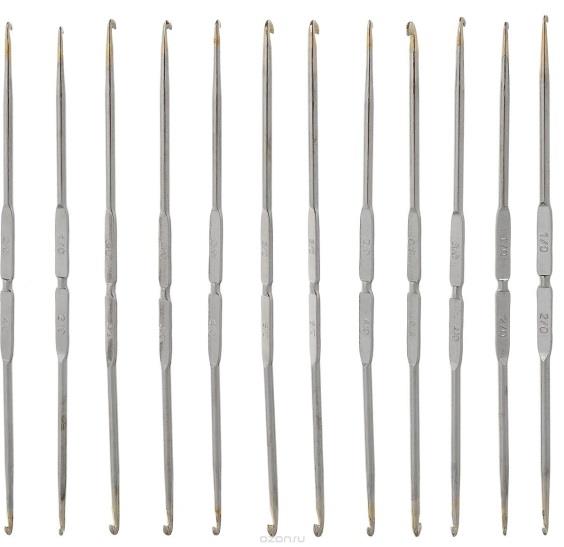 Правда, необходимо сразу предупредить: наиболее выразительная, выпуклая фактура получается из сильно скрученных хлопчатобумажных ниток.Крючки. Они бывают толстые и тонкие, длинные (30 — 45 см)— для особого способа вязания, тунисского — и обычные короткие (12 — 15 см), которыми мы будем пользоваться. Самая главная часть крючка — головка с бородкой.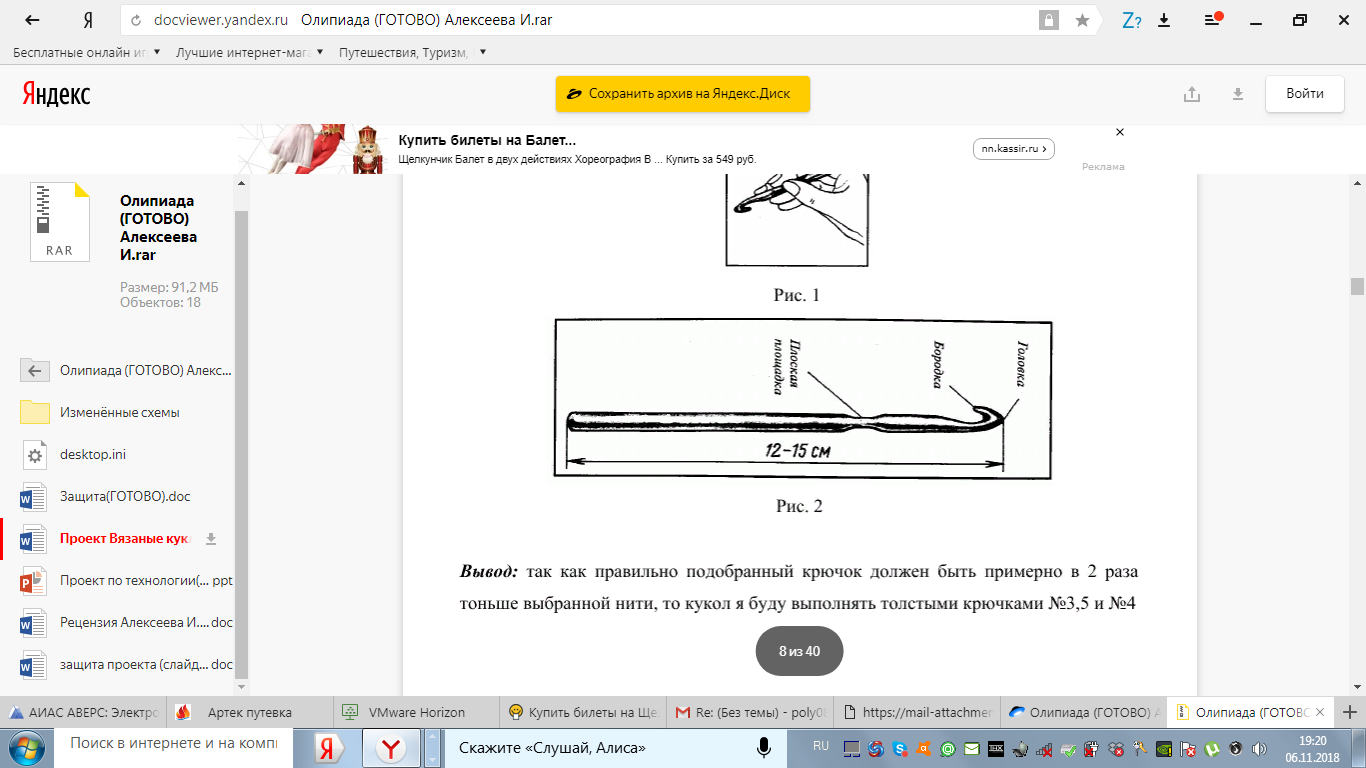 Каков диаметр головки — таков номер крючка. Если диаметр, к примеру, 3 мм, то это крючок № 3Крючки бывают стальные, костяные, пластмассовые и другие. Номер крючка соответствует его толщине в миллиметрах. Он должен быть гладким, а его толщина около головки близка толщине нитки. Очень важно правильно подобрать крючок и нитки по толщине, иначе узор получится в искаженном виде. Один и тот же узор, провязанный очень тонким крючком, может получиться плотным, как войлок, а слишком толстым — прозрачным, как кружево.Для тонких ниток, например, подходит катушечная нитка №20 или № 30. Для вязания кружев нужен крючок № 1 или № 2. Для толстых, шерстяных или тесьмы — крючок № 4 или даже № 5. Самое лучшее, иметь набор крючков от № 1 до № 6Выбирая крючок для вязания, нужно помнить, что он должен быть приблизительно в два раза тоньше нитки, тогда работать им легко, так как он без усилий проникает в вязаное полотно и ловко подхватывает ниткуНаиболее удобны крючки с плоской площадкой: за нее крючок держат большим и указательным пальцами, чтобы он не крутился в руке, а средний — располагают рядом с опущенной вниз головкой (рис. 1).Подсказка. Головка крючка не должна быть слишком острой, иначе она будет ранить указательный палец левой руки. Если же головка очень тупая, то она с усилием проходит в столбики и растягивает их.Вывод: так как правильно подобранный крючок должен быть примерно в 2 раза тоньше выбранной нити, то значит, что мне надо вязать крючком №1,5, что я и сделала.Исследование №3Исследование пряжи для куклыВывод: наилучшим выбором была хлопчатобумажная пряжа, так как она устойчива к выгоранию и пригодна для вязанияИсследование №4Исследование наполнителяВывод: в качестве наполнителя в игрушки я буду использовать синтепон, тогда она будет мягкая и лёгкая.Рекомендации по уходу за вязаными изделиямиЗакончив вязание, необходимо убрать все имеющиеся концы ниток на изнаночную сторону и закрепить их там. Изделия из хлопчатобумажных ниток можно прогладить через влажную ткань. Изделия из шерстяных ниток слегка отпаривают через влажную ткань, почти не касаясь утюгом, а только проводя им очень близко над поверхностью влажной ткани. Затем снимают влажную ткань и оставляют изделие некоторое время на столе до полного высыхания. Так отпаривают отдельные части изделия. Сшитые изделия слегка отутюживают в швах также через влажную ткань.Очень многие изделия вообще не проглаживаются (шапочки, ажурные и плотные шарфики). Готовые вязаные изделия стирают и сушат, разложив на куске материи на плоской поверхности.Вывод: возможно, к данным рекомендациям я обращусь в конце своей работы.Первоначальные идеиВывод: я выбираю вариант №6, так как он мне кажется наиболее симпатичным и интересным в исполнении. Исследование №5Выбор цветовой гаммы игрушки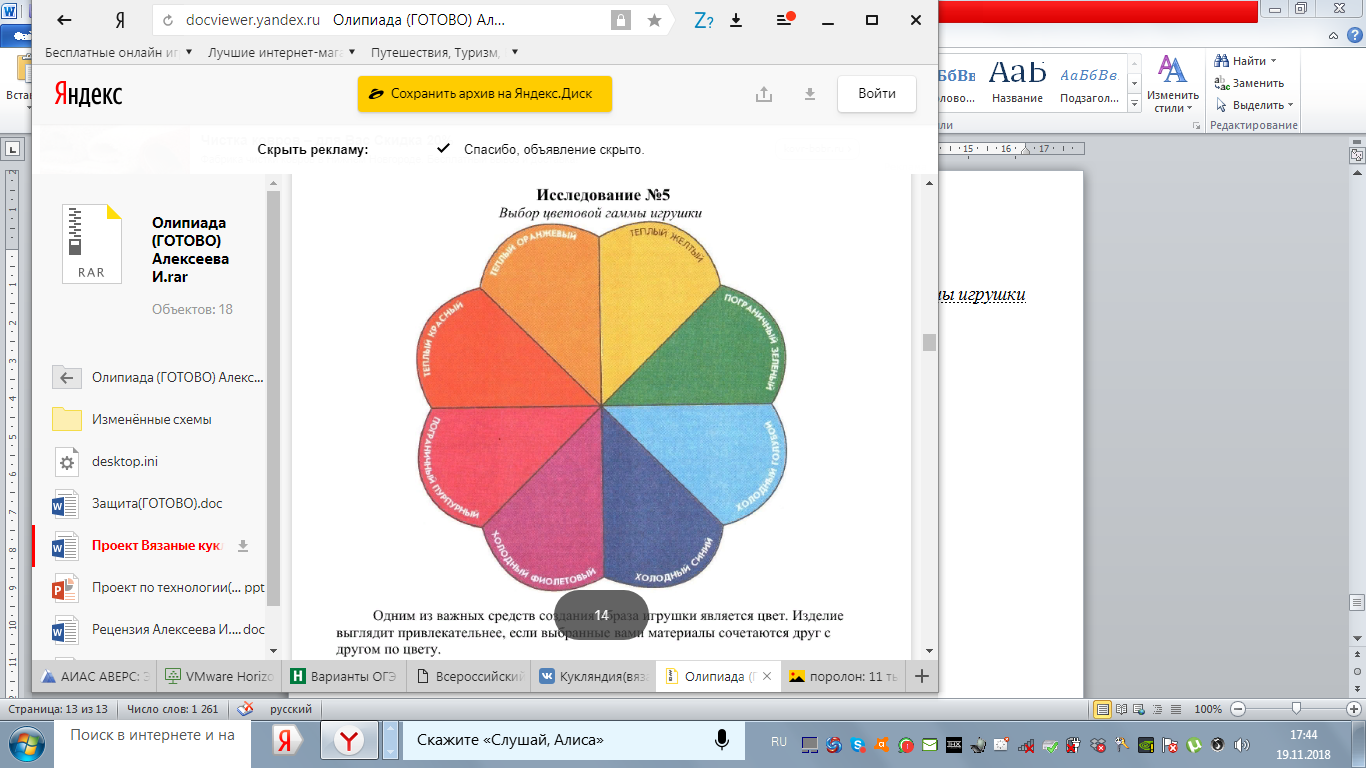 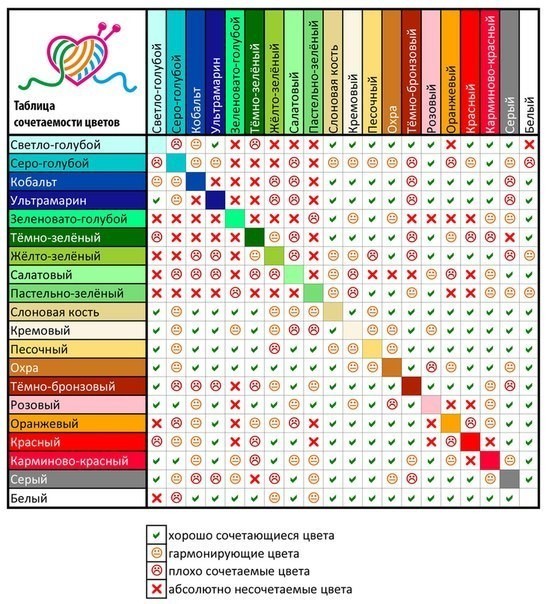 Одним из важных средств создания образа игрушки является цвет. Изделие выглядит привлекательнее, если выбранные материалы сочетаются друг с другом по цвету. Каждый цвет характеризуется тоном, яркостью и насыщенностью. 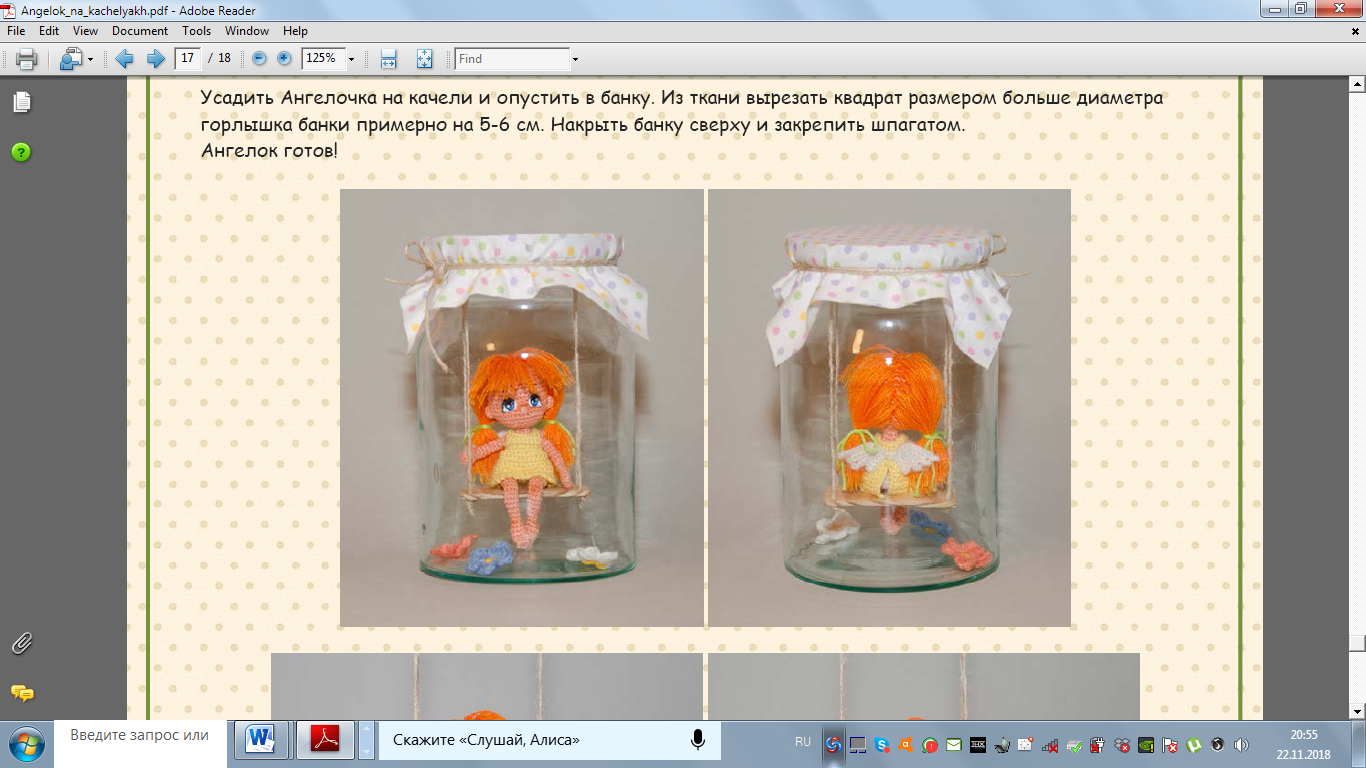 Цветовой тон—это цветность. Яркость—это степень близости к белому цвету.Насыщенность—это степень густоты цвета.Существует также понятие лёгкости и тяжести цвета.Тяжёлые— это тёмные и насыщенные оттенкиЛёгкие— это светлые и яркие его оттенкиЦвета секторов, расположенных напротив друг друга, считаются контрастными и при этом гармоничными. Они, оказавшись по соседству, становятся более насыщенными и усиливают яркость друг друга. Контрастными цветами нужно пользоваться с большой осторожностью: в игрушке их достаточно двух, к тому же одного должно быть меньше, иначе они начнут подавлять друг друга.Вывод: так как сама игрушка будет бежевого (телесного) цвета, который является теплым, для одежды я буду использовать гармонирующий с бежевым – желтый(платье) и оранжевый(волосы), а также голубой(глаза). Все эти цвета будут разбавлены нейтральным цветом—белым(крылья)Проработка лучшей идеиВолосы буду изготавливать из пряжи более светлого цвета (мулине)Длина волос практически не изменитсяПлатье свяжу из пряжи немного ярче, чем на картинкеПряжа для кожи будет более реалистичной (не слегка розовой, как на фото)Все остальное я попытаюсь сделать такжеКачели сделаны из небольшой досочки и шпагата. Вместо досочки я буду использовать линейку, которую немного подрежу. А подвешивать ее буду на синтетические ниткиПредполагаемые размеры 12 см  (крючок №1,5)Вывод: в основе лежит изделие из интернета, в которое я вношу изменения:цвет волосцветовая гамма костюмаматериал, из которого сделаны качелиСоблюдение правил техники безопасности и санитарно-гигиенических требованийПравила посадки при работе на рабочем месте:Сидеть за рабочим местом, (стол, кресло, диван и др.) слегка наклонивкорпус и голову впередСвет должен падать на рабочую поверхность с левой стороны или спередиНоги должны опираться всей ступней на полВсе необходимые инструменты должны лежать в пакете (или другом предусмотренном месте)Перед началом вязания в изделии не должно находиться булавок или иглНельзя близко наклоняться к выполняемой работе. Необходимо следить за правильным положением рукТехника безопасности при работе:1. Работа с крючком:хранить крючки в определенном местепри потере крючка обязательно найти егоне вязать ржавым крючкомнельзя брать крючок в рот, вкалывать в одежду2. Работа с ножницами:класть ножницы справа с сомкнутыми лезвиями, направленными от себяпередавать и переносить ножницы кольцами вперед и с сомкнутымиследить за тем, чтобы ножницы не оказались под изделием3.Санитарно – гигиенические правила:нельзя перекусывать нитки зубамимыть руки перед началом работырекомендуется делать перерывы в работе не реже, чем через каждыеполтора часа, так как устают пальцы и утомляются глазаВывод: при изготовлении вязаных изделий необходимо соблюдать правила техники безопасности при работе с иголками и булавками, ножницами,электрическим утюгом.Исследование №6Выполнение элементов вязания крючкомВывод: все рассмотренные способы вязания крючком я буду использовать при изготовлении куклы и одежды для нее.Последовательность изготовленияВнешний вид и размер готовой куклыВысота куклы в готовом виде 13 см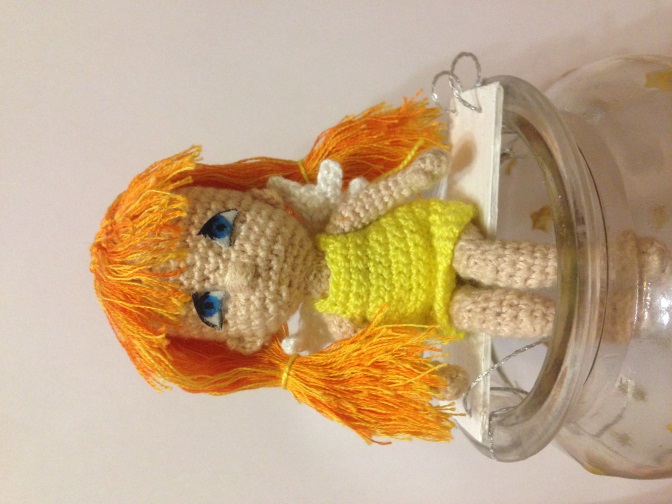 Длина волос чуть ниже пояса, кукла с челкой выше уровня глаз Я заплела два хвостика, перевязав их ниточкой (пряжа, как у платья) Далее я поместила ее в банку. В магазине была банка с выпуклыми звездочками, и тут ко мне пришла идея; так как это ангел, то можно раскрасить эти звездочки золотой акриловой краской, оставив при этом «окошечко» без закрашенных звездочек. Что я и сделала, купив эту банку. Также я наполнила ее сухоцветами, которые были у меня дома. Выглядит это как «кусочек» поляны.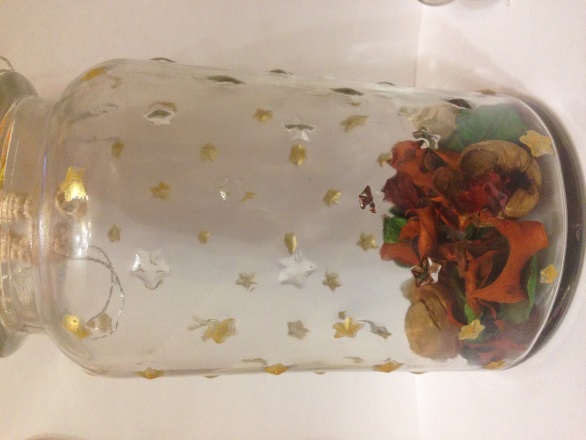 Качели я сделала с помощью линейки, которую подрезала и покрасила белой акриловой краской, и синтетических ниток с люрексом.Внешний вид и размер готовой куклы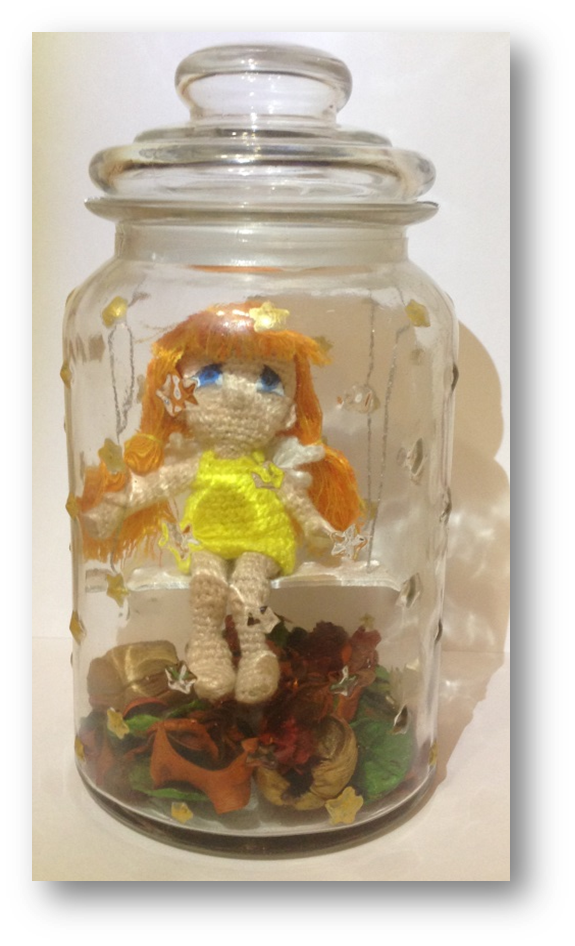 Затраты на изготовление изделияСебестоимость =  материальные   +   расходы на    +    затраты на        			        затраты	         оплату труда      электроэнергию      При изготовлении куклы я покупала лишь банку, акриловые краски.Для изготовления самой куклы, волос, одежды и декоративных элементов оформления я использовала остатки пряжи, которая была у меня дома. Затраты на материалыЗатраты на оплату трудаМинимальная оплата труда составляет 11 163 рубляКоличество рабочих дней ученика составляет примерно 26 (в месяц)Продолжительность рабочего дня = 5 часовОтсюда: 11 163:26:5= 85 рубля (стоимость одного рабочего часа ученика)На изготовление куклы я затратила приблизительно 20 часов.20 x 85 = 1 700 руб.Затраты на электроэнергиюЗатраты на освещение:Больше половины работы проводилось в дневное время, т.е. при искусственном освещении я работала примерно 14 часов. В моей комнате 6 ламп по 53 Вт.Мощность всех ламп 53Вт х 6 = 318 Вт или 0,318 кВтРасход эл энергии 0,318 кВт*14 ч = 4,452 кВт/чСтоимость 1 кВт/ч = 3 руб. 45 коп.Затраты на электроэнергию:4,452 кВт/ч *3,45 = 15,36 руб.4. Затраты на изготовления изделияВывод: стоимость куклы составила 2 014 рублей. С точки зрения экономии проект выбран удачно, так как основная статья затрат — это оплата труда. А на материалы я потратила всего 299 рублей, за которые нигде нельзя купить подобную игрушку. Тем более что краски я истратила не все, их осталось очень много.Интернет-ресурс: открытая группа В Контакте – https://vk.com/club114382834Самооценка	Мое изделие готово и я довольна результатом. Оно соответствует всем моим требованиям. Внешним видом своего изделия я более, чем довольна. Изделие получилось ярким, оригинальным, приятным на ощупь. При изготовлении изделий в технике вязания крючком я закрепила свои навыки вязания.	А главное бабушке очень понравилось. И так как кукла помещена в стеклянную банку, (что очень неординарно) во время использования она не будет пачкаться и ее с успехом моно перемещать с места на место.Оценка качества проектирования	В начале своей работы я  поставила перед собой задачу: изготовить и оформить куклу для подарка своей бабушке на ее День Рождения.С поставленной задачей я справилась. В  процессе работы я провела:исследование рынкаисследование пряжи и цветовой гаммы игрушкиисследование и подбор материалов и инструментовисследование наполнителяисследование способов вязания крючкомпродумала дизайн-спецификацию к моему изделию. В результате изделиеполучилось в соответствии с разработанными мной требованиямив работе представлены несколько первоначальных идейвыбрав, на мой взгляд, лучший вариант изделия, а также составила технологические картыв конце работы я провела расчет материальных затрат на выполненное мною изделие В результате изделие получилось в соответствии с разработанными мною требованиями.)В магазинах нашего города я увидела большой выбор разнообразных кукол:фарфоровые, мягкие, пластмассовые, пластиковые, деревянные и т.д.Интервал цен колеблется примерно от 500 рублей до 10-ти тысяч.В магазинах нашего города я увидела большой выбор разнообразных кукол:фарфоровые, мягкие, пластмассовые, пластиковые, деревянные и т.д.Интервал цен колеблется примерно от 500 рублей до 10-ти тысяч.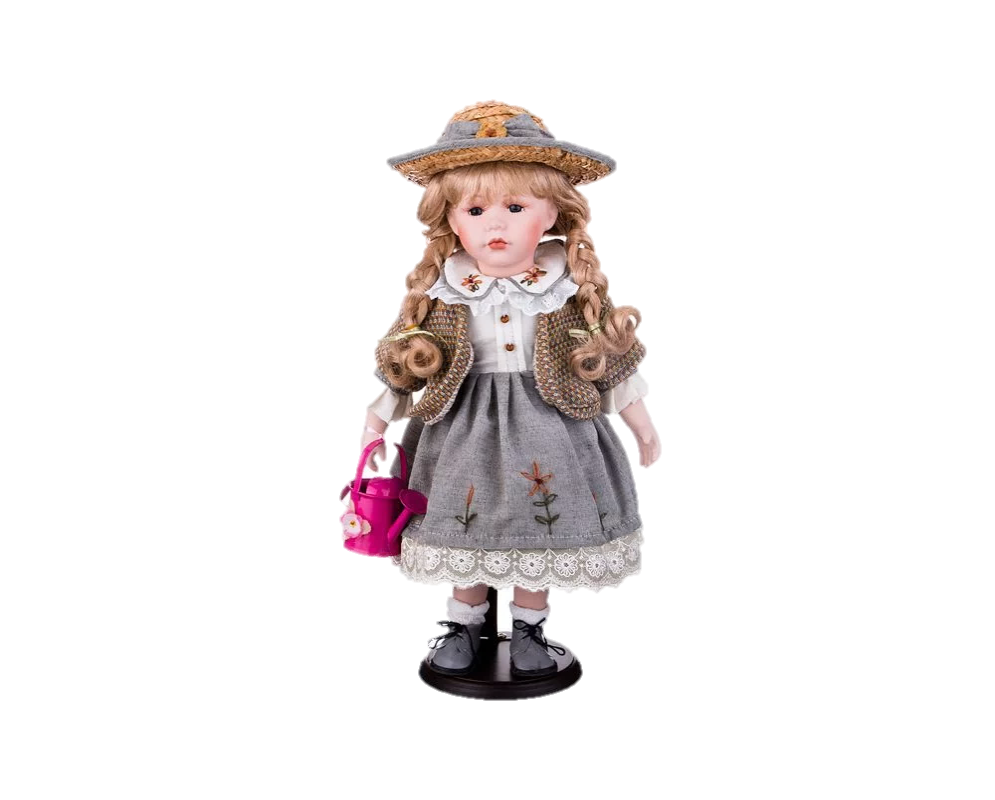 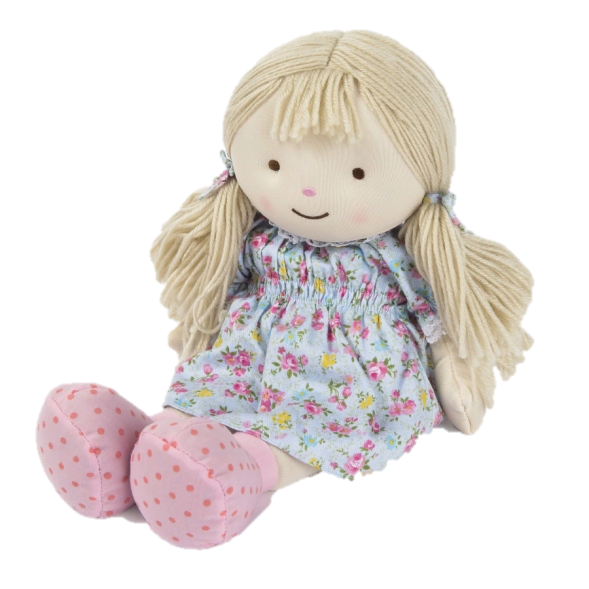 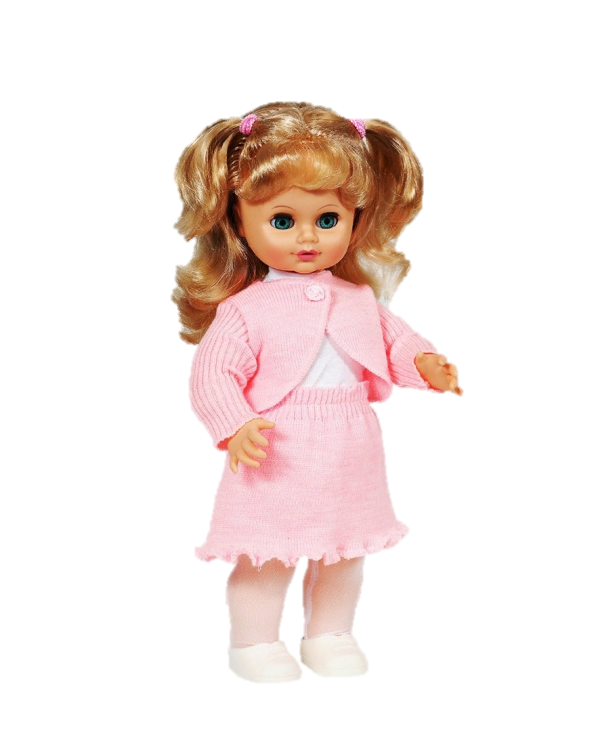 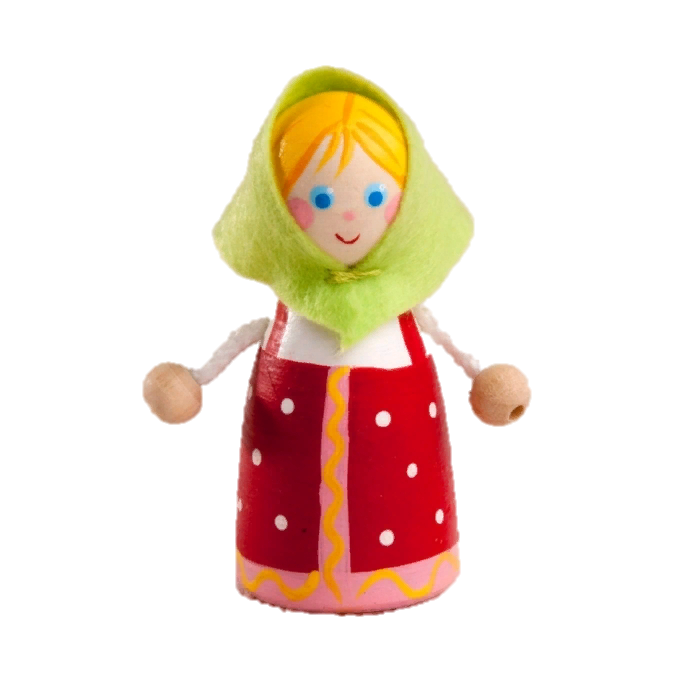 Вязаных кукол я увидела в нескольких магазинахпо цене 700-1500 в магазине игрушекпо цене 2000-5000 в цветочных магазинах.Самые дорогие куклы оказались в интернет магазине: до 10 000 рублейВязаных кукол я увидела в нескольких магазинахпо цене 700-1500 в магазине игрушекпо цене 2000-5000 в цветочных магазинах.Самые дорогие куклы оказались в интернет магазине: до 10 000 рублей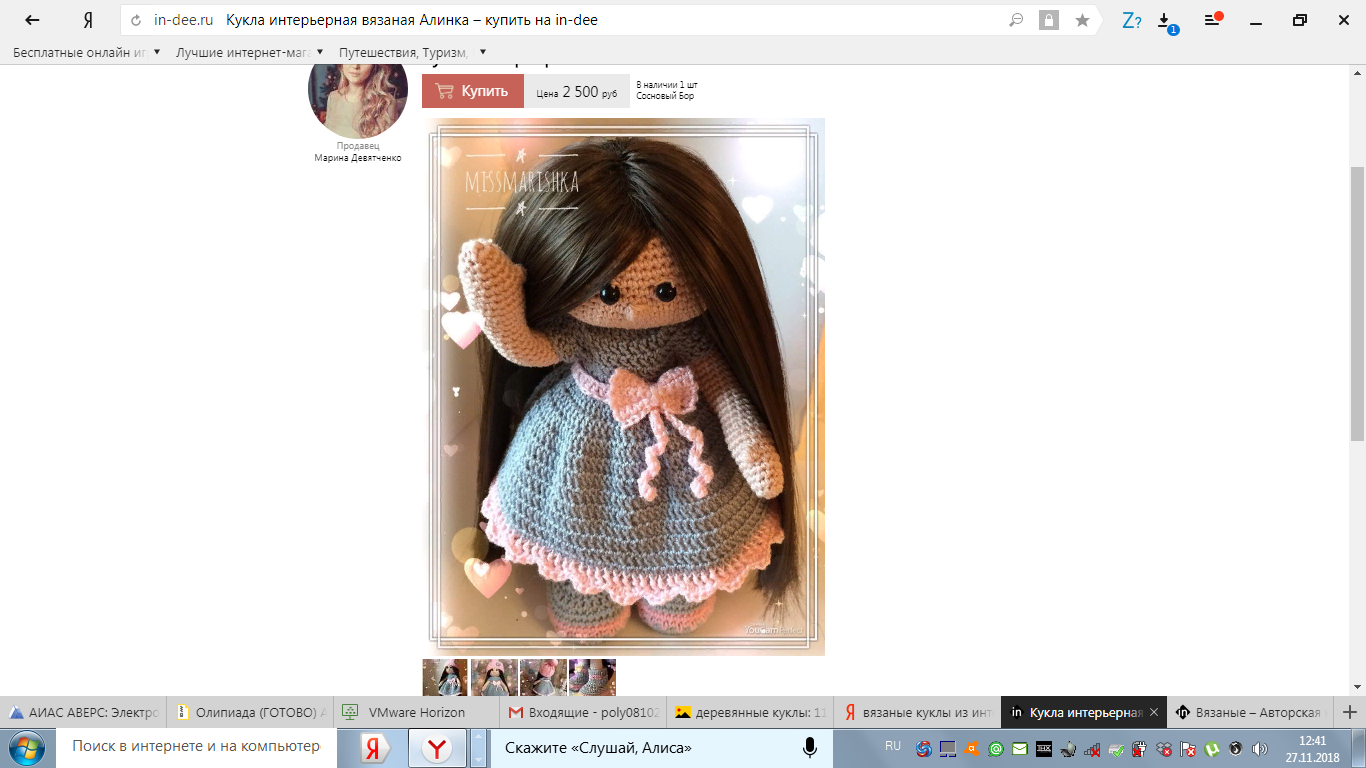 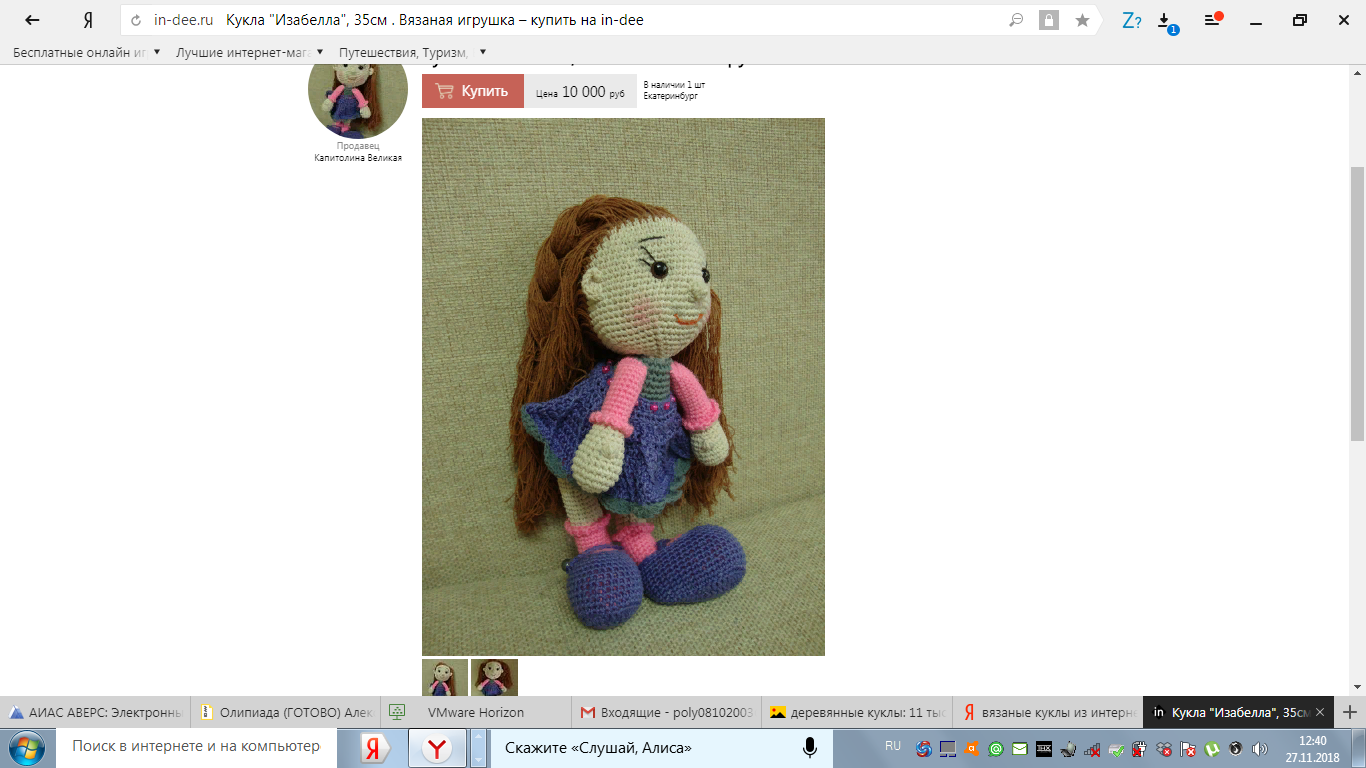 ИзображениеНазваниеСвойство пряжи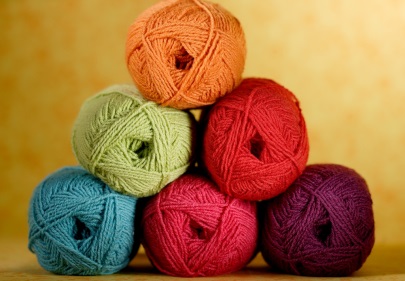 Шерстяная пряжаСуществует несколько сортов шерсти, из которых прядут нити для ручного вязания. Лучшие из сортов – это те, которые имеют шелковистое, тонкое и эластичное волокно. К ним относятся:Ангорская шерсть - мягкий лёгких пух ангорского кролика. Его прядут, соединив с шерстяной, хлопчатобумажной или шелковой нитью.Верблюжья шерсть бывает мягкой или грубой – это зависит от возраста верблюда.Мохер – шерсть ангорских коз. Это длинная тонкая шерсть с шелковистым блеском.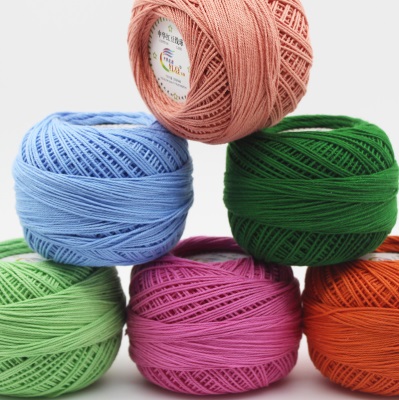 Хлопчатобумажная пряжаХлопок является абсолютным лидером среди растительного текстильного сырья. Изделия из хлопка гигиеничны и приятны для тела. Хлопок хорошо окрашивается и довольно устойчив к выгоранию. Хлопчатобумажная пряжа, которая производится различной толщины и в основном гладкого кручения, пригодна для вязания.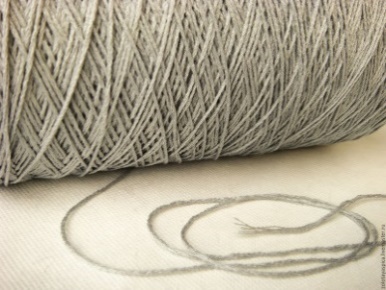 Льняная пряжаЭто очень крепкая и добротная пряжа, изделия из нее служат очень долго, мало подвержены усадке. Из льняной пряжи получаются отличные вещи для лета.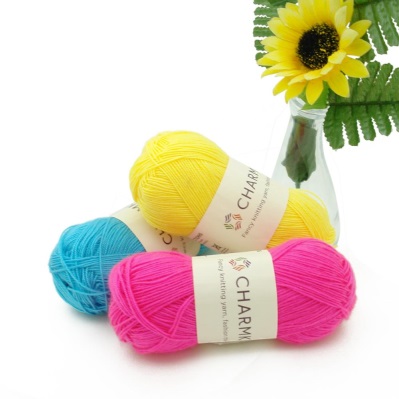 Акриловое волокноСинтетическое волокно, формуемое из растворов полиакрилонитрила или его производных. По многим свойствам близко к шерсти, устойчиво к свету и другим атмосферным агентам, кислотам, слабым щелочам, органическим растворителям. Основные торговые названия: нитрон, орлон, акрилан, кашмилон, куртель, дралон, вольпрюла.ИзображениеНазваниеСвойства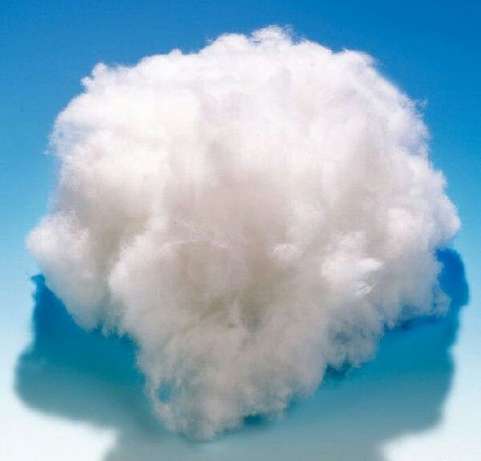 ВатаВата хлопковая – коротковолокнистый наполнитель, имеет кремовый оттенок, полученный в результате смешения низких сортов хлопкового волокна, линта, прошедший разрыхлительно-трепальную и чесальную операции. У ваты гиппоаллергенные свойства, обладает хорошей терморегуляцией и гигроскопичностью. При правильной обработке ваты, в единый прочесанный пласт, изделия с таким наполнителем не комкаются и не сваливаются, а в уходе лёгкие и долговечные.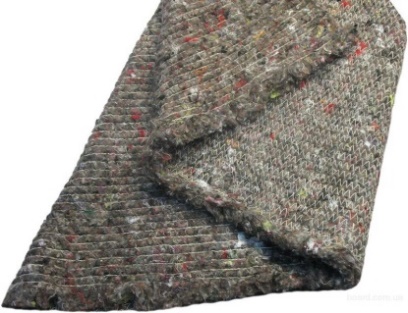 ВатинТрикотажное или нетканое полотно из хлопчатобумажной, полушерстяной пряжи с пушистым начесом, подшиваемое под подкладку одежды для утепления.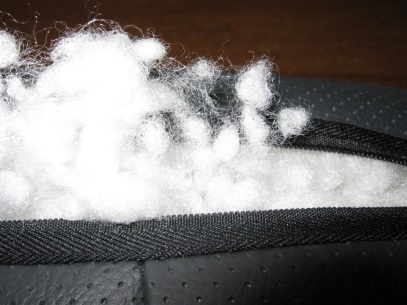 СинтепонСинтепон—это нетканый объёмный материал, который состоит из смеси полиэфирных волокон, скреплённых связующим веществом или температурной обработкой. Основными свойствами и отличительными особенностями синтепона являются: способность удерживать тепло, лёгкость, объём, упругость. Синтепон используется для производства верхней одежды, постельных принадлежностей, и др. текстильных изделий. Синтепон сохраняет эластичность, выделяет пыль и не вызывает аллергию.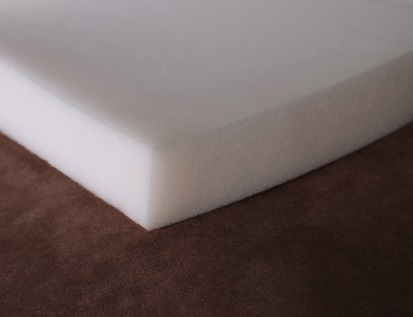 ПоролонПоролон (пенополиуретан или сокращенно ППУ) — мягкая полиуретановая пена, состоящая на 50-90% из воздуха, используется как смягчающий и как опорный материал, а также для придания упругости изделиям и изоляции. Благодаря мелкоячеистой структуре, поролон обладает хорошими показателями эластичности и воздухопроницаемости. Поролон является испытанным и безопасным материалом.№ИзображениеОписание идей1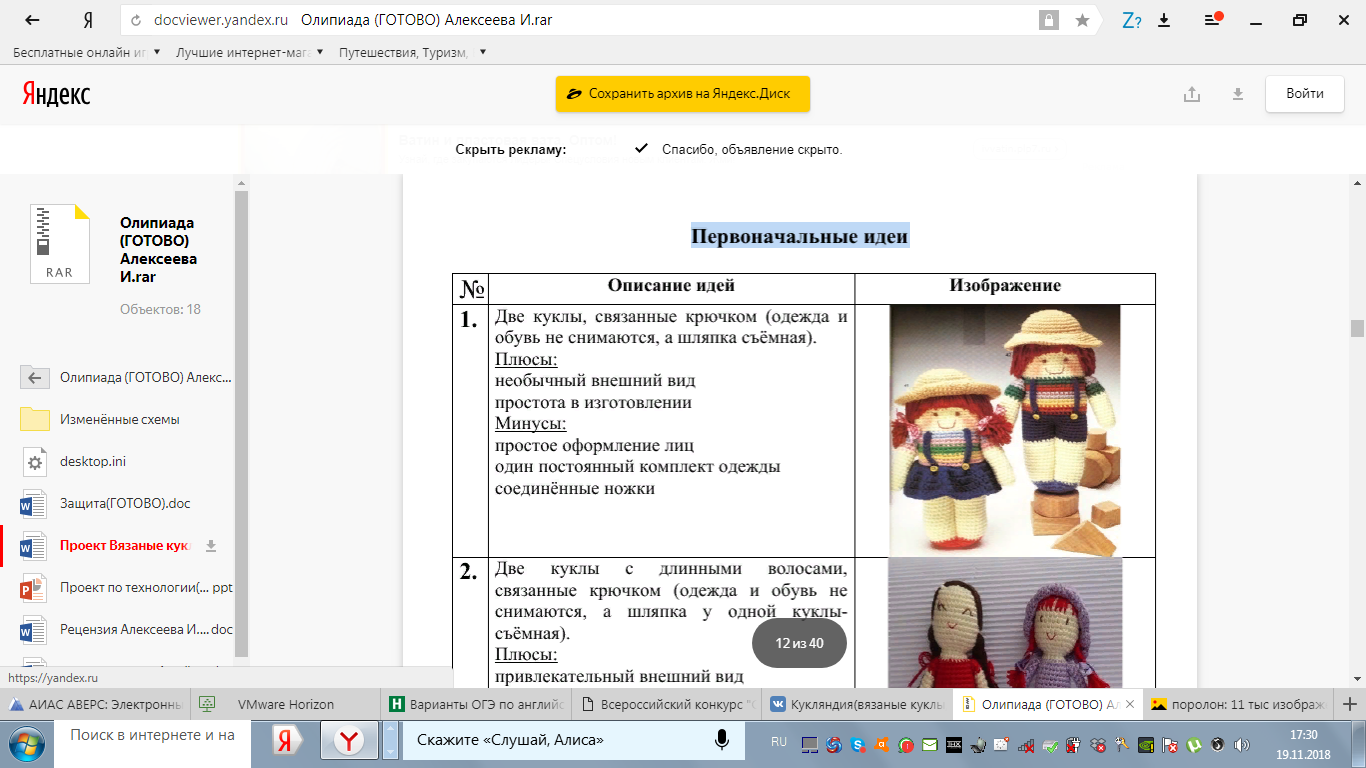 Две куклы, связанные крючком (одежда и обувь не снимаются, а шляпка съёмная).Плюсы:необычный внешний вид,простота в изготовлении,Минусы:простое оформление лиц,один постоянный комплект одежды,соединённые ножки2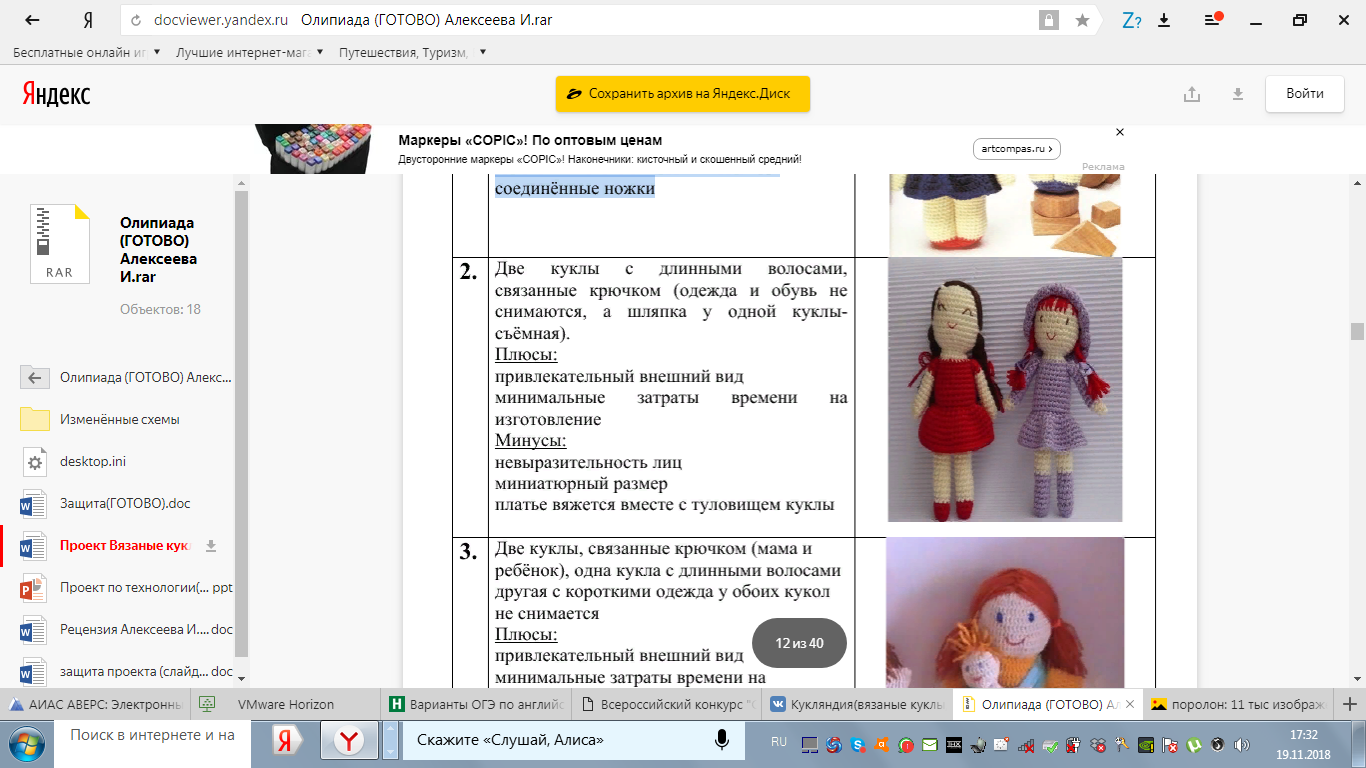 Две куклы с длинными волосами, связанные крючком (одежда и обувь не снимаются, а шляпка у одной куклы- съёмная).Плюсы:привлекательный внешний вид,минимальные затраты времени на изготовлениеМинусы:невыразительность лиц,относительно большие размеры,платье вяжется вместе с туловищем куклы3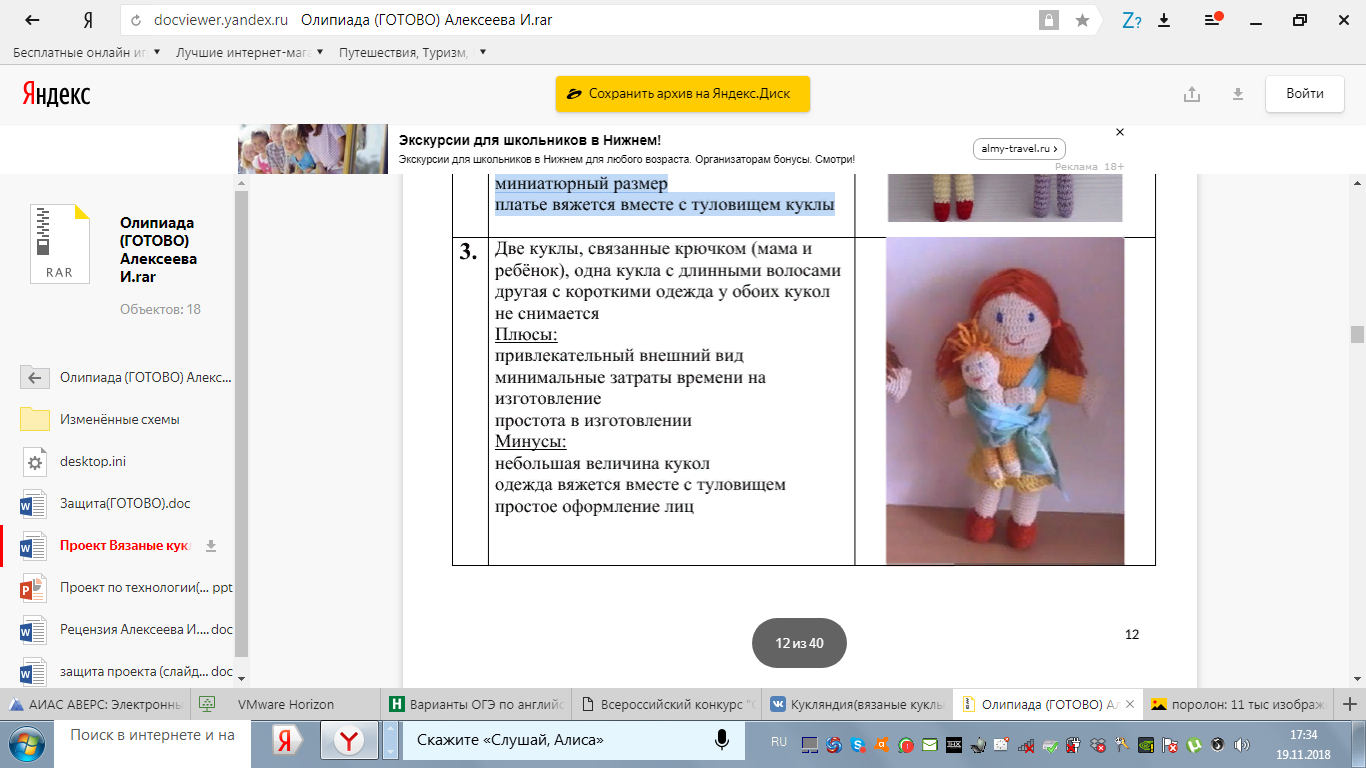 Две куклы, связанные крючком (мама и ребёнок), одна кукла с длинными волосами другая с короткими одежда у обоих кукол не снимается.Плюсы:привлекательный внешний вид,минимальные затраты времени на изготовление,простота в изготовленииМинусы:относительно большие размеры куколодежда вяжется вместе с туловищем,простое оформление лиц4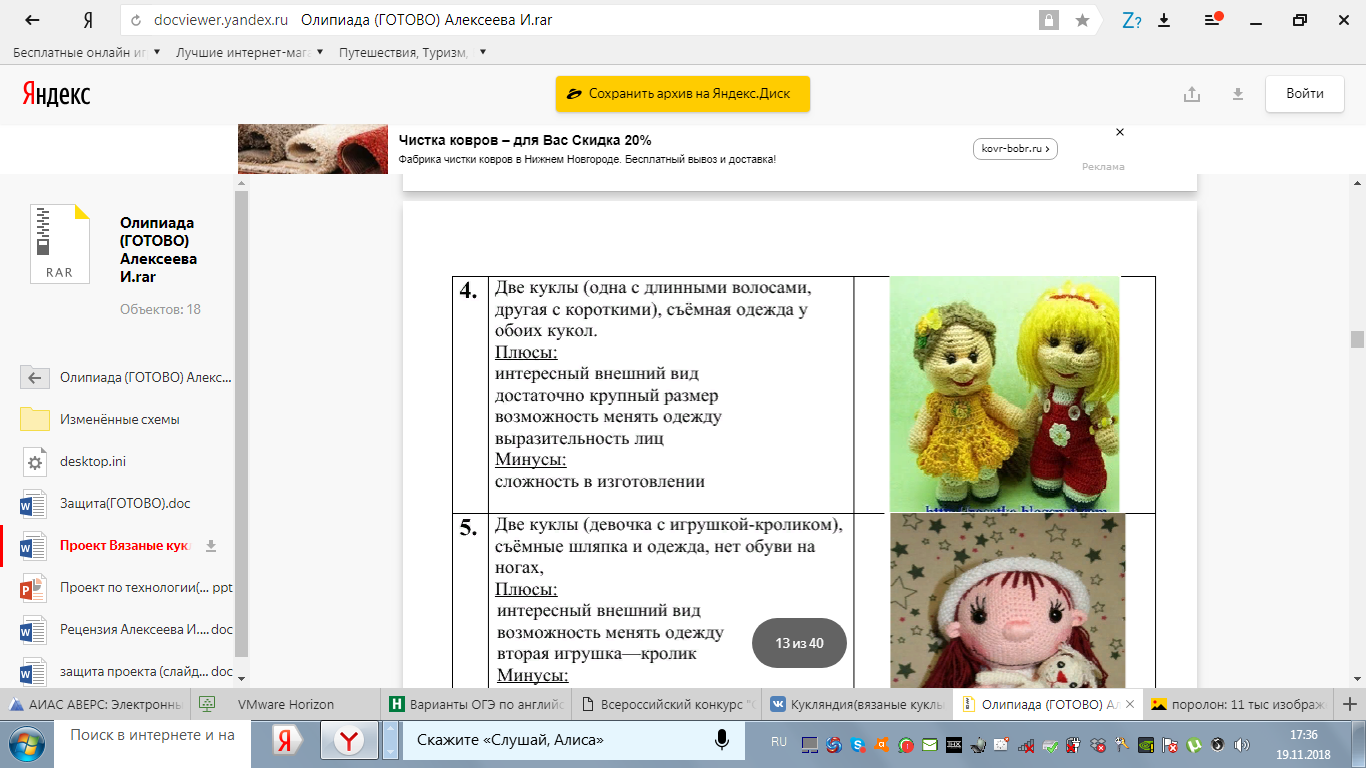 Две куклы (одна с длинными волосами, другая с короткими), съёмная одежда у обоих кукол.Плюсы:возможность менять одеждувыразительность лицМинусы:Достаточно крупный размер (особенно в ширину)5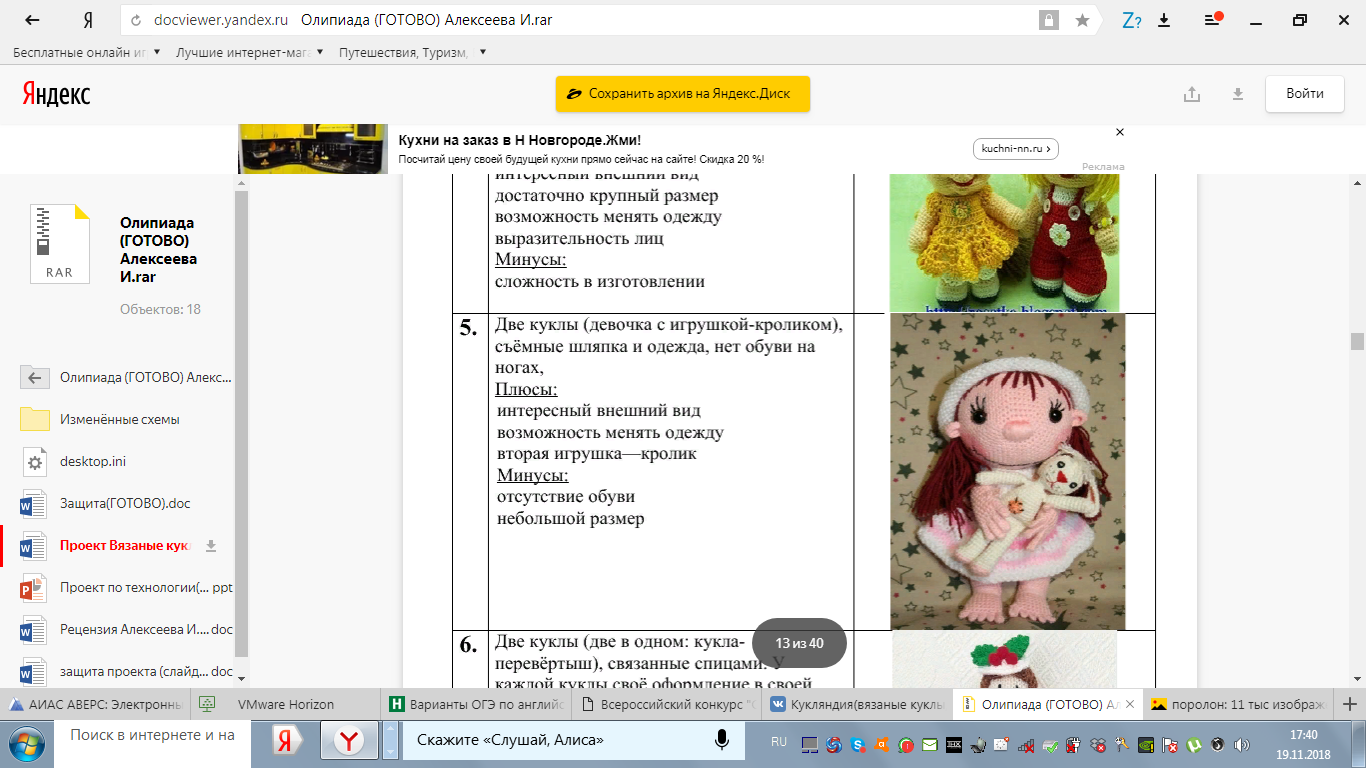 Две куклы (девочка с игрушкой-кроликом), съёмные шляпка и одежда, нет обуви на ногах.Плюсы:интересный внешний видвозможность менять одеждувторая игрушка—кроликМинусы:относительно большой размер6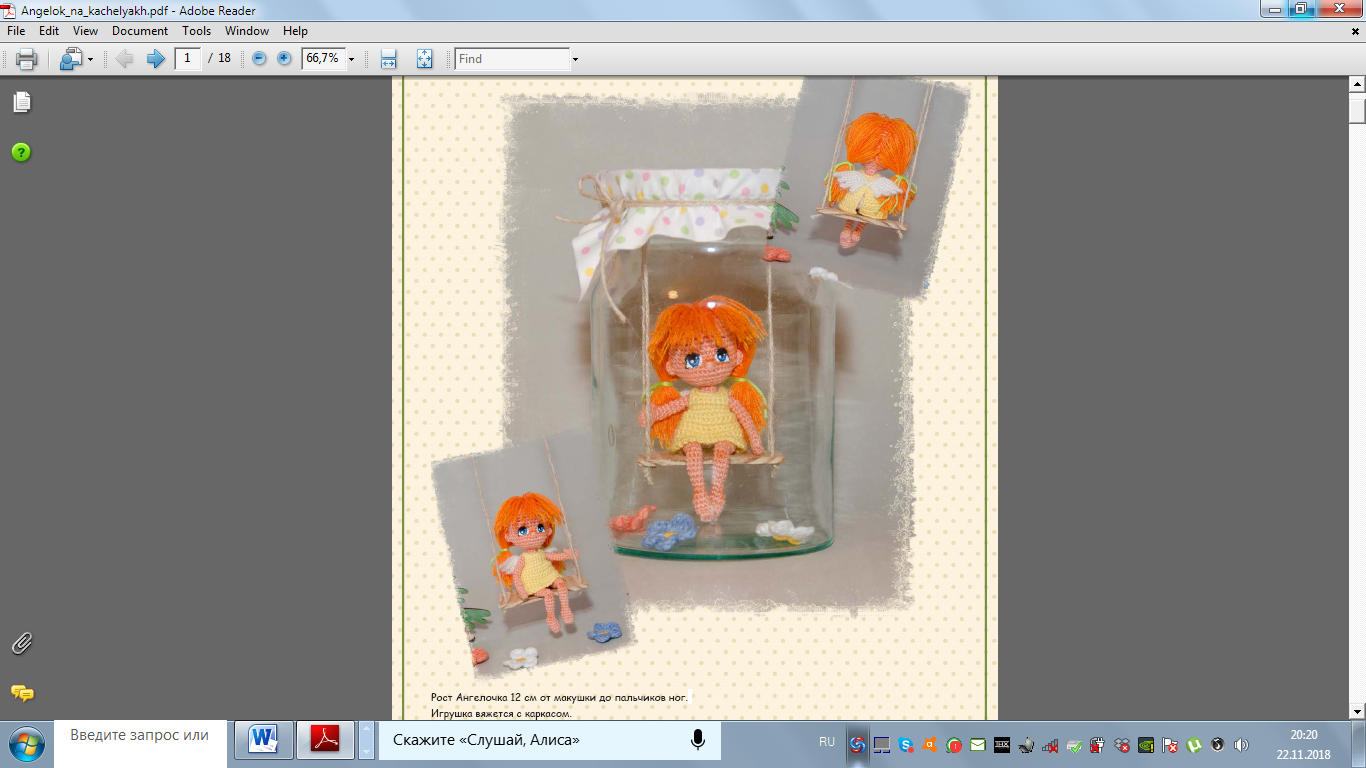 Кукла, связанная крючком, со съемным платьем на качелях в банке без обуви на ногах.Плюсы:интересное решение (на качелях, в банке)небольшой размершевелятся руки, ноги, головаНазвание элементаОписание выполненияИзображениеВоздушная петляОбразуйте на конце крючка первую петля, затем накиньте нить на крючок и протащите её через петлю – получилась воздушная петля. Выполняя цепочку воздушных петель, этот процесс повторяют нужное количество раз (рис.1)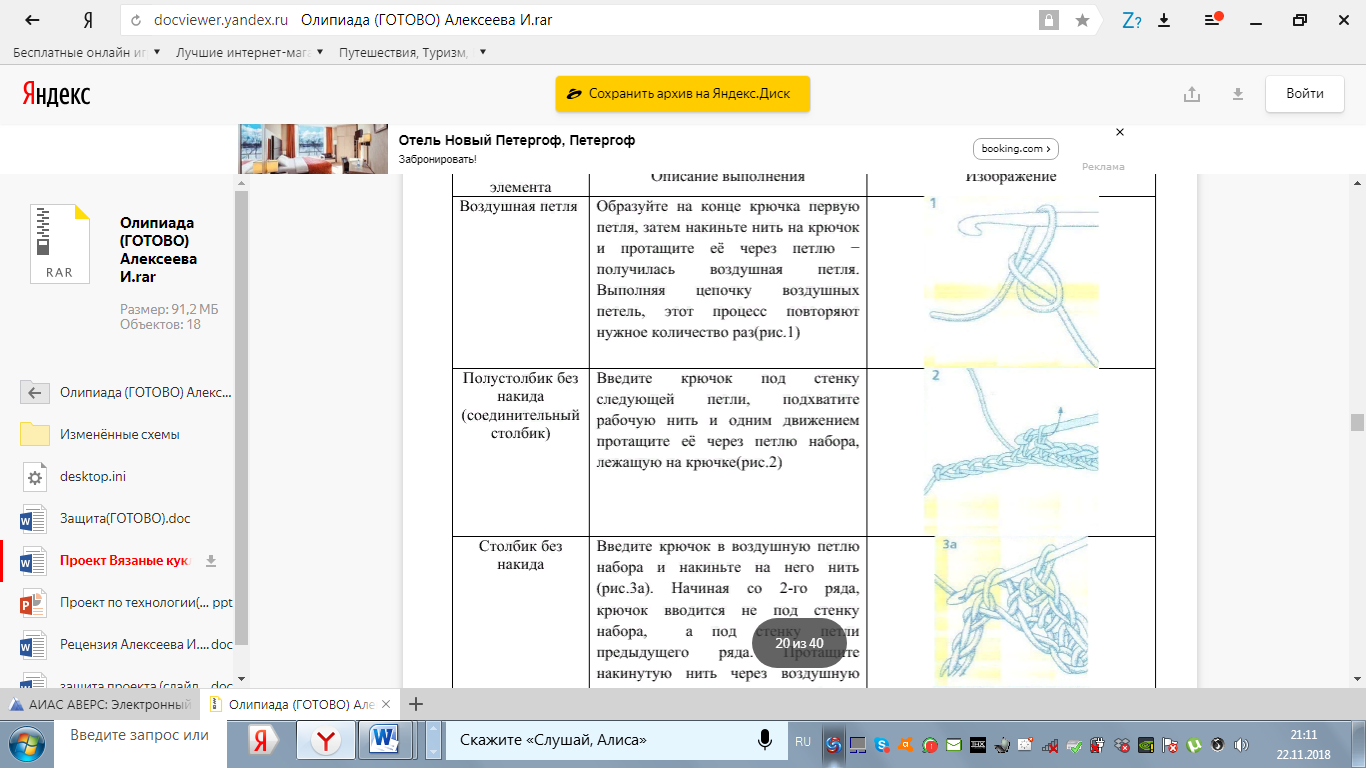 Полустолбик без накида (соединительный столбик)Введите крючок под следующей петли, подхватите рабочую нить и одним движением протащите её через петлю набора, лежащую на крючке(рис.2)Столбик без накидаВведите крючок в воздушную петлю накида набора и накиньте на него нить (рис.3а). Начиная со 2-го ряда, крючок вводится не под стенку набора, а под стенку петли предыдущего ряда. накинутую нить через воздушную петлю набора(или стенку петли), ещё раз накиньте нить на крючок и протащите её через обе лежащие на крючке петли (рис.3b)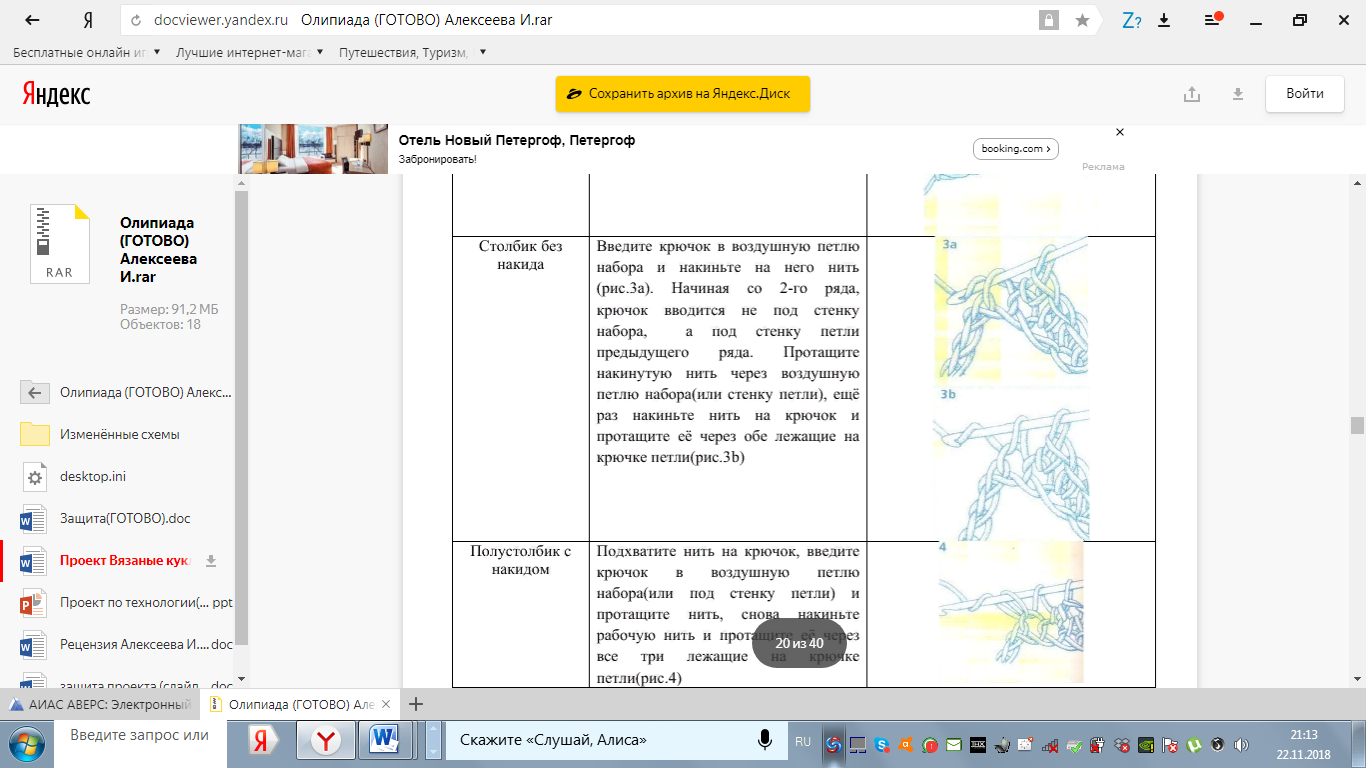 Полустолбик  с накидомПодхватите нить на крючок, введите крючок в воздушную петлю набора (или под стенку петли) и протащите нить, снова накиньте рабочую нить и протащите её через все три лежащие на крючке петли (рис.4)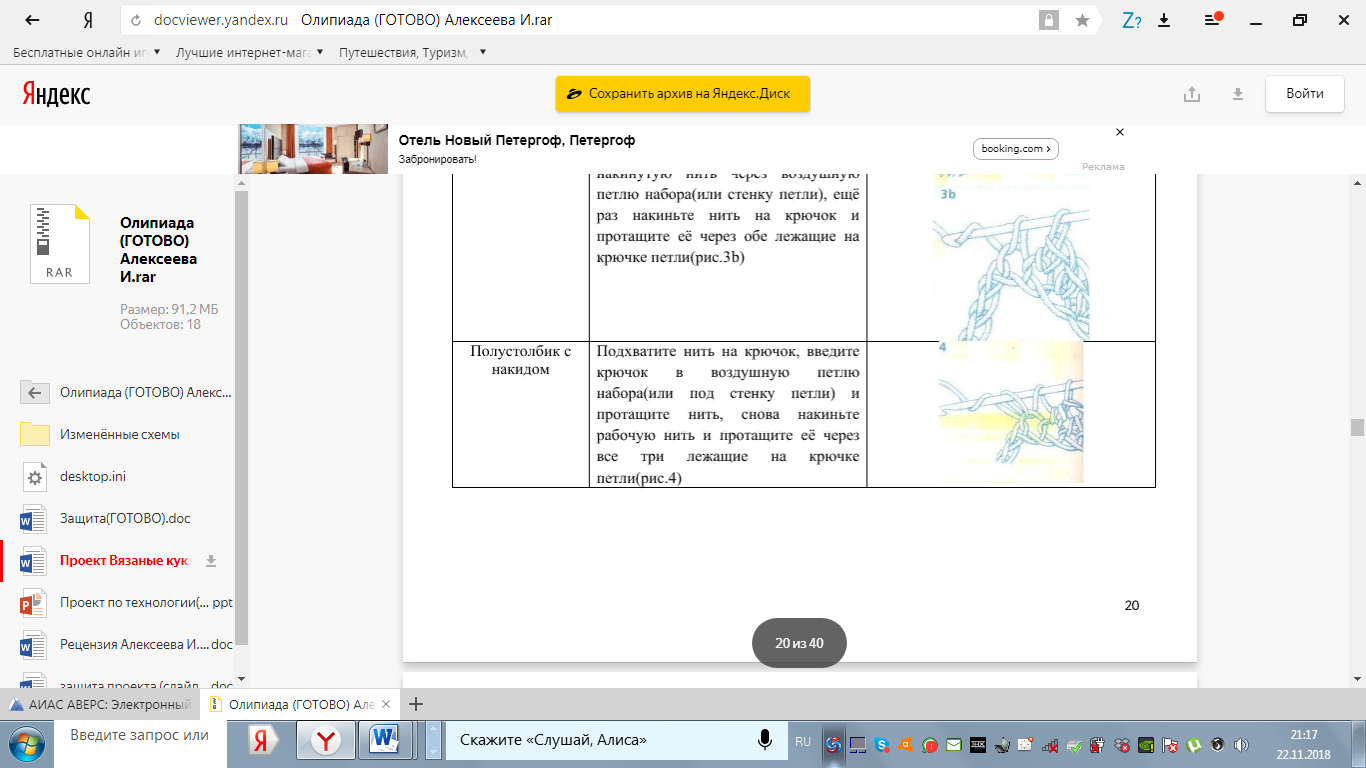 Столбик с накидомПодхватите нить на крючок, введите его в воздушную петлю набора (или под стенку петли) и протащите нить (рис.5а). Снова накиньте нить на крючок и сначала протащите её через две находящиеся на крючке петли, сделайте ещё один накид и протащите нить через последние оставшиеся на крючке петли (рис.5b)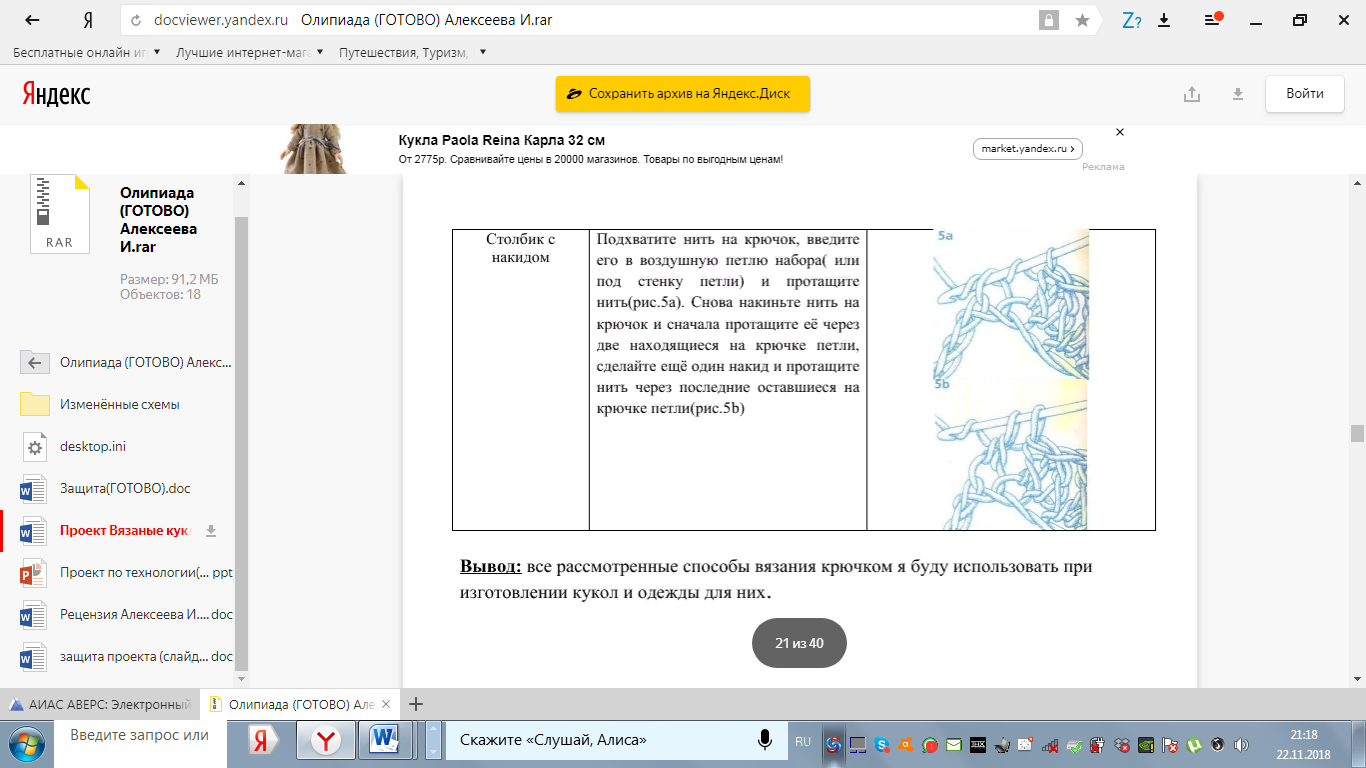 Этапы работыФотоМатериалы и инструментыСвязать голову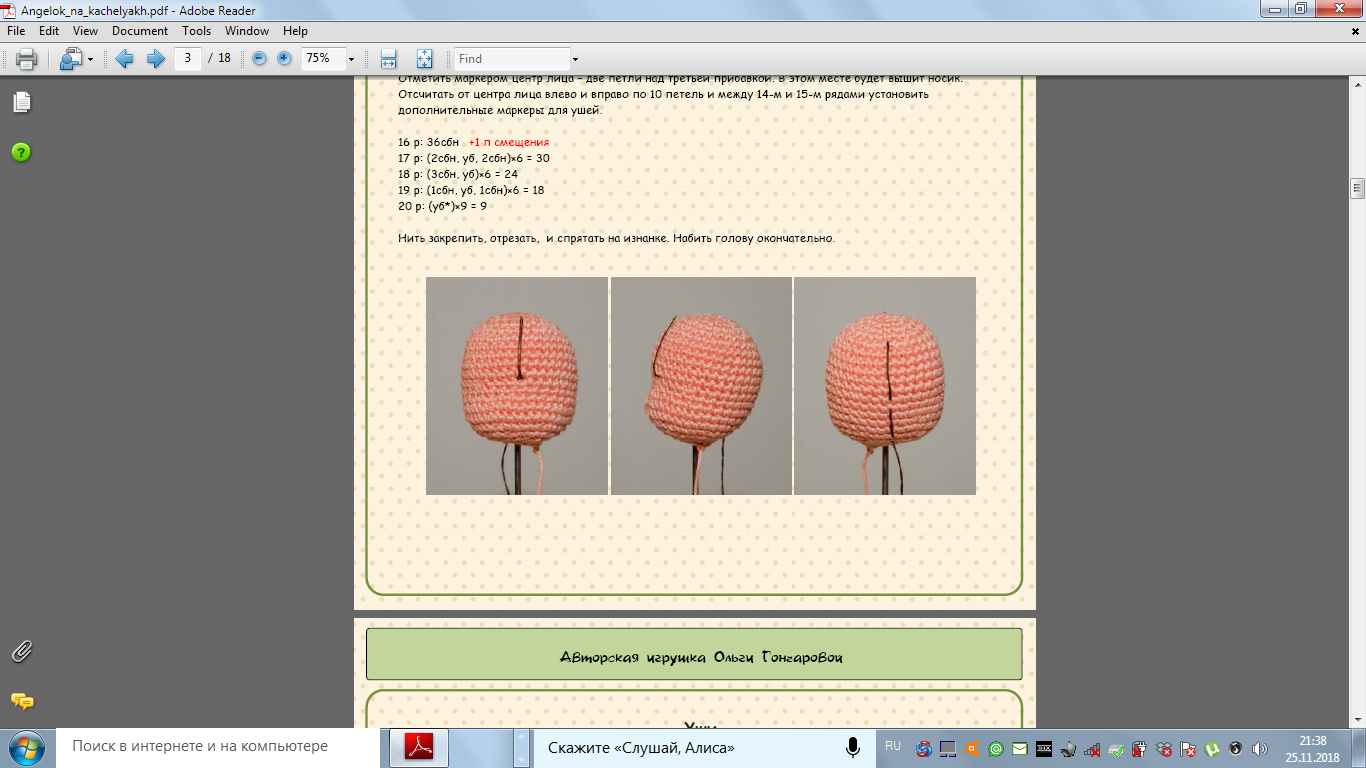 Крючок, телесная пряжа, синтепонСделать уши и нос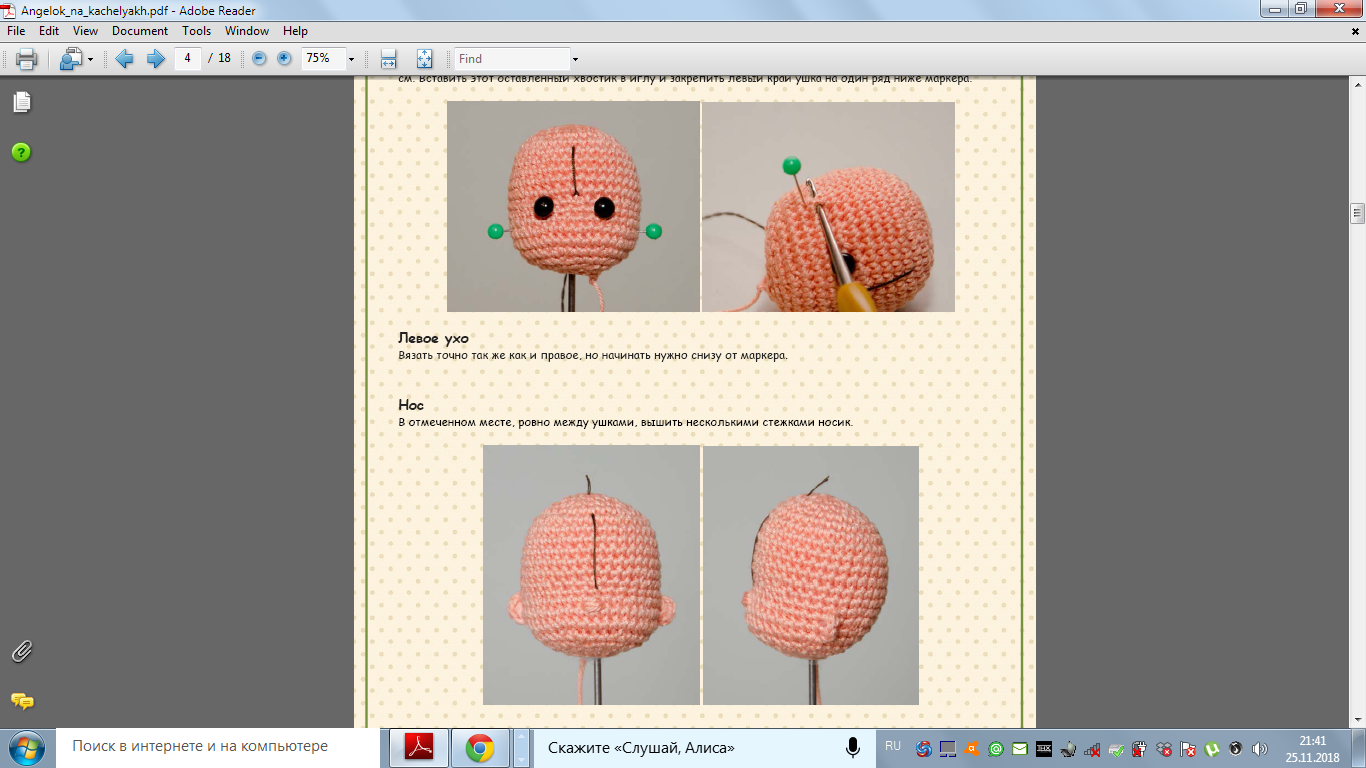 Крючок, телесная пряжа, булавкиСвязать руки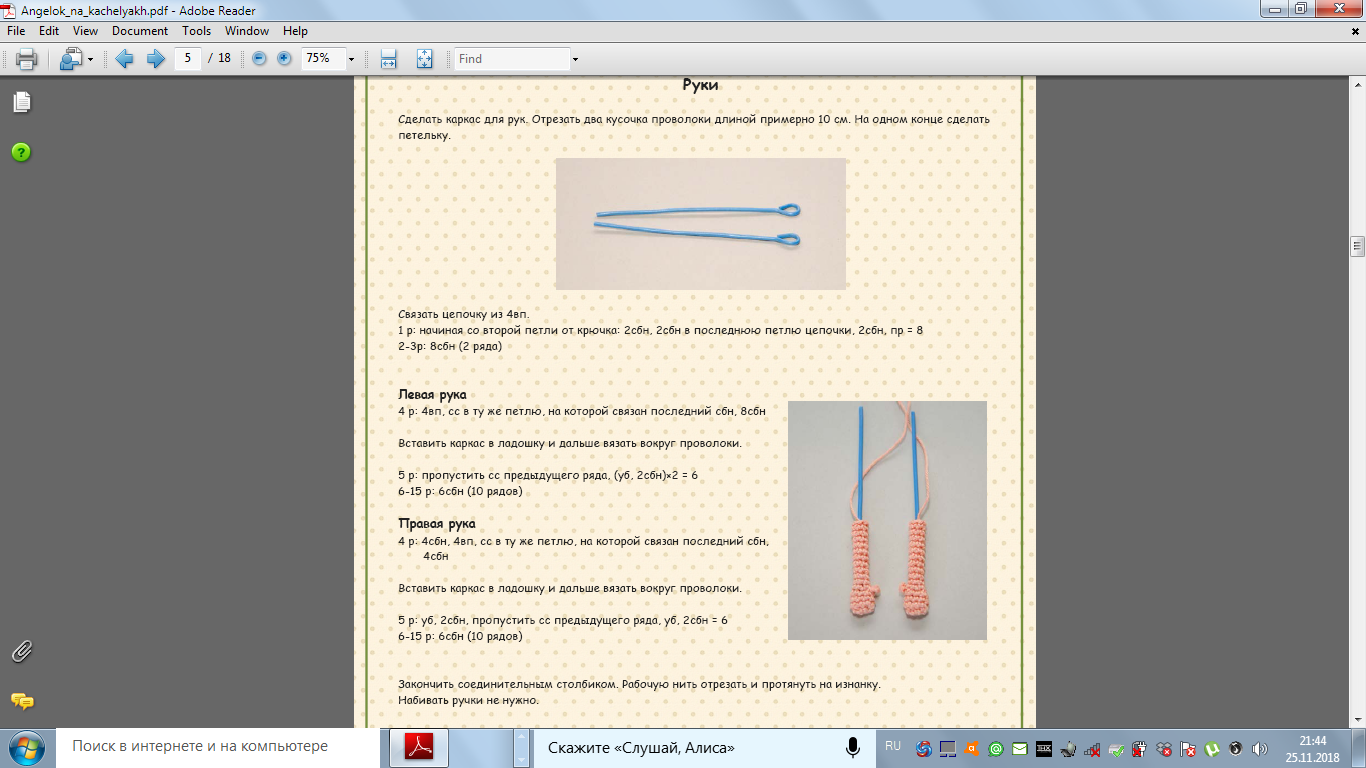 Скрепки (проволока для «скелета»), крючок, телесная пряжаСвязать ноги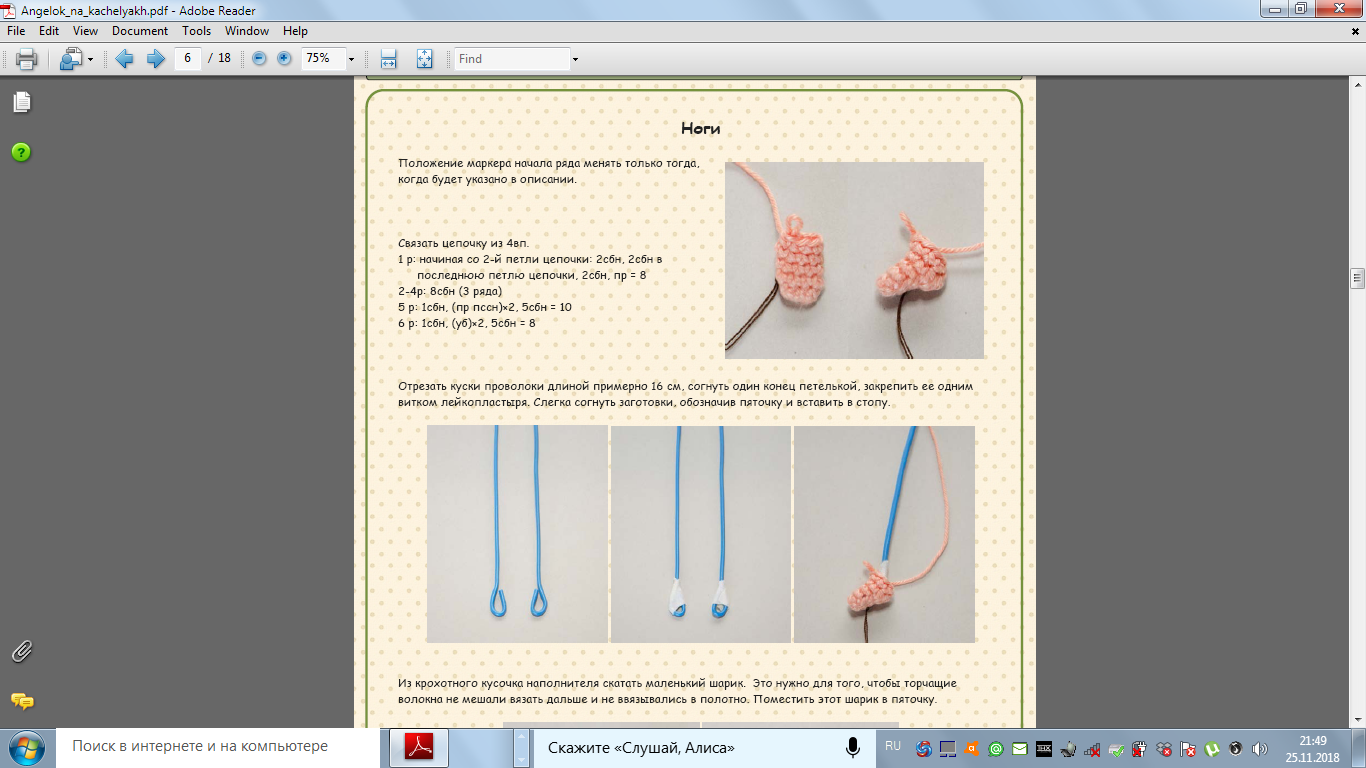 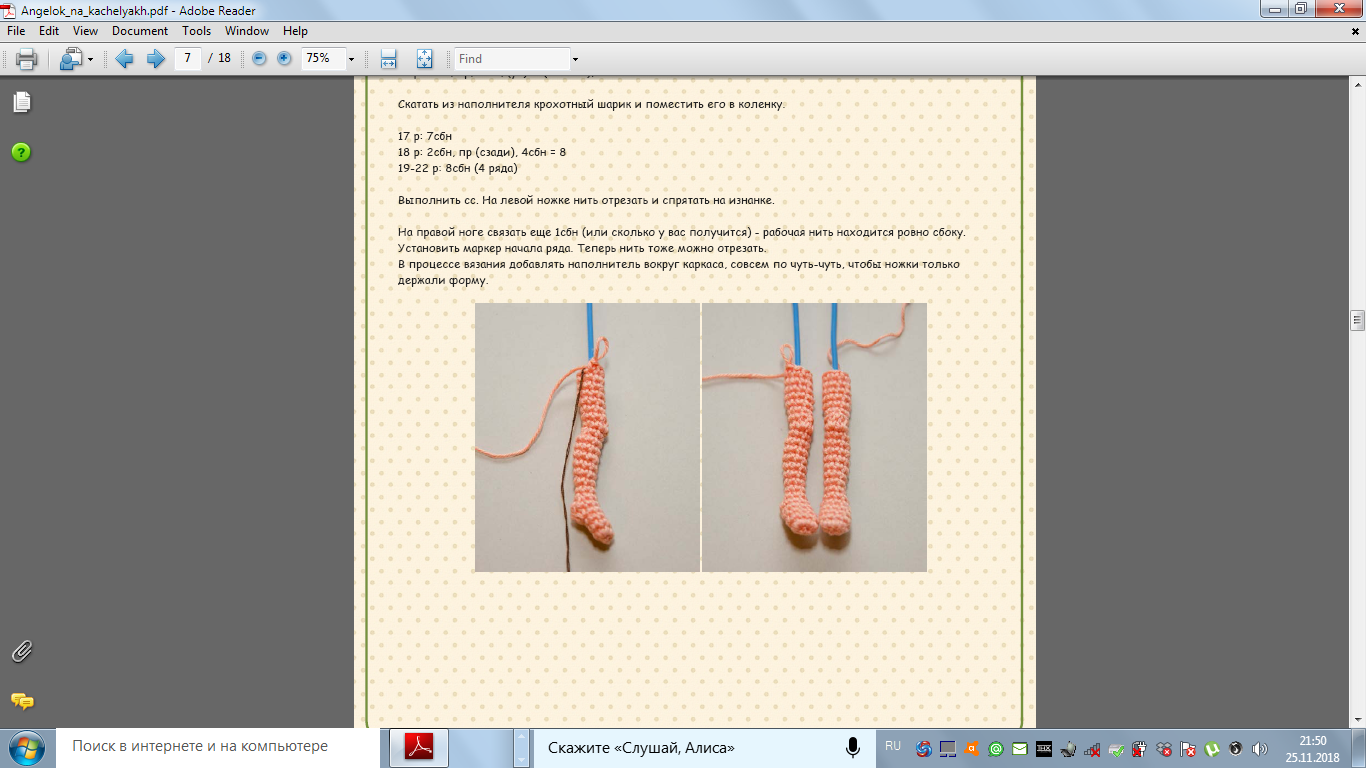 Крючок, телесная пряжа, скрепки (проволока для «скелета»), немного синтепонаСвязать тело 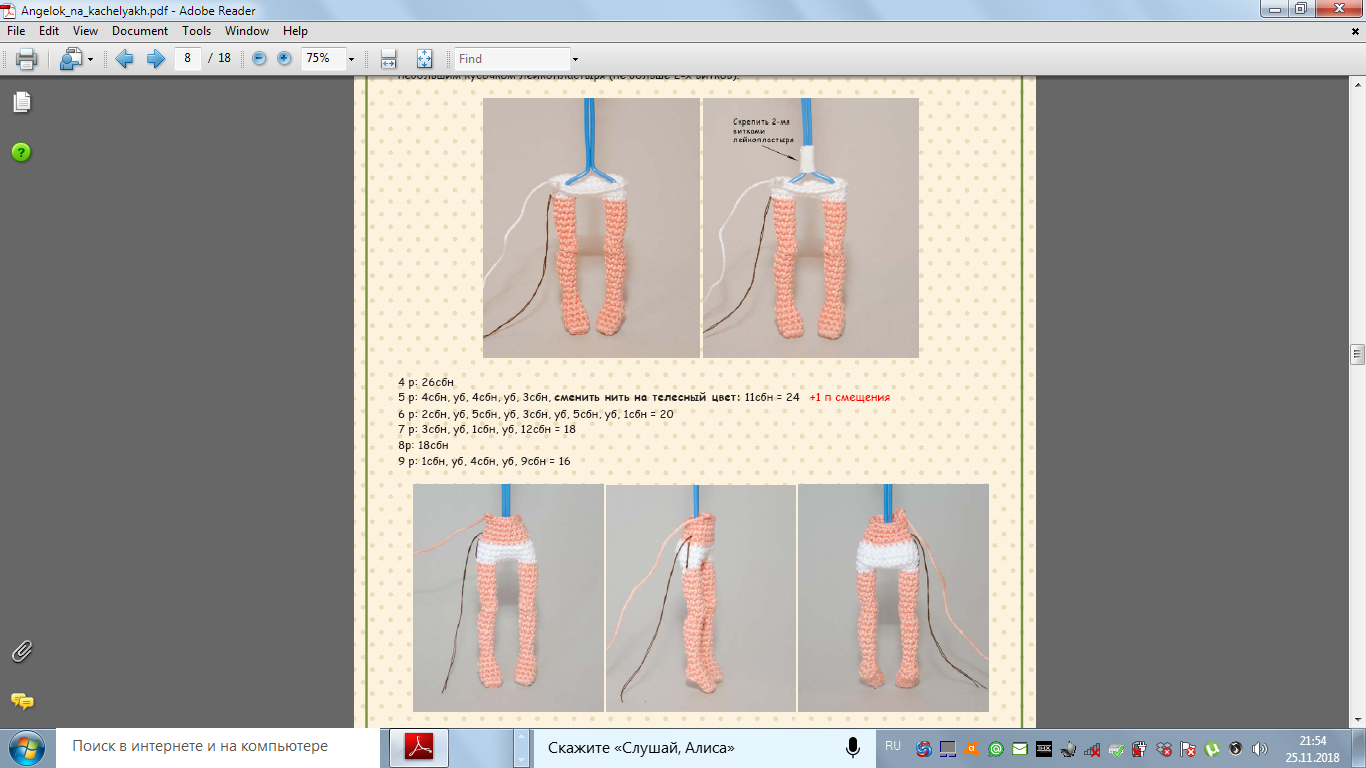 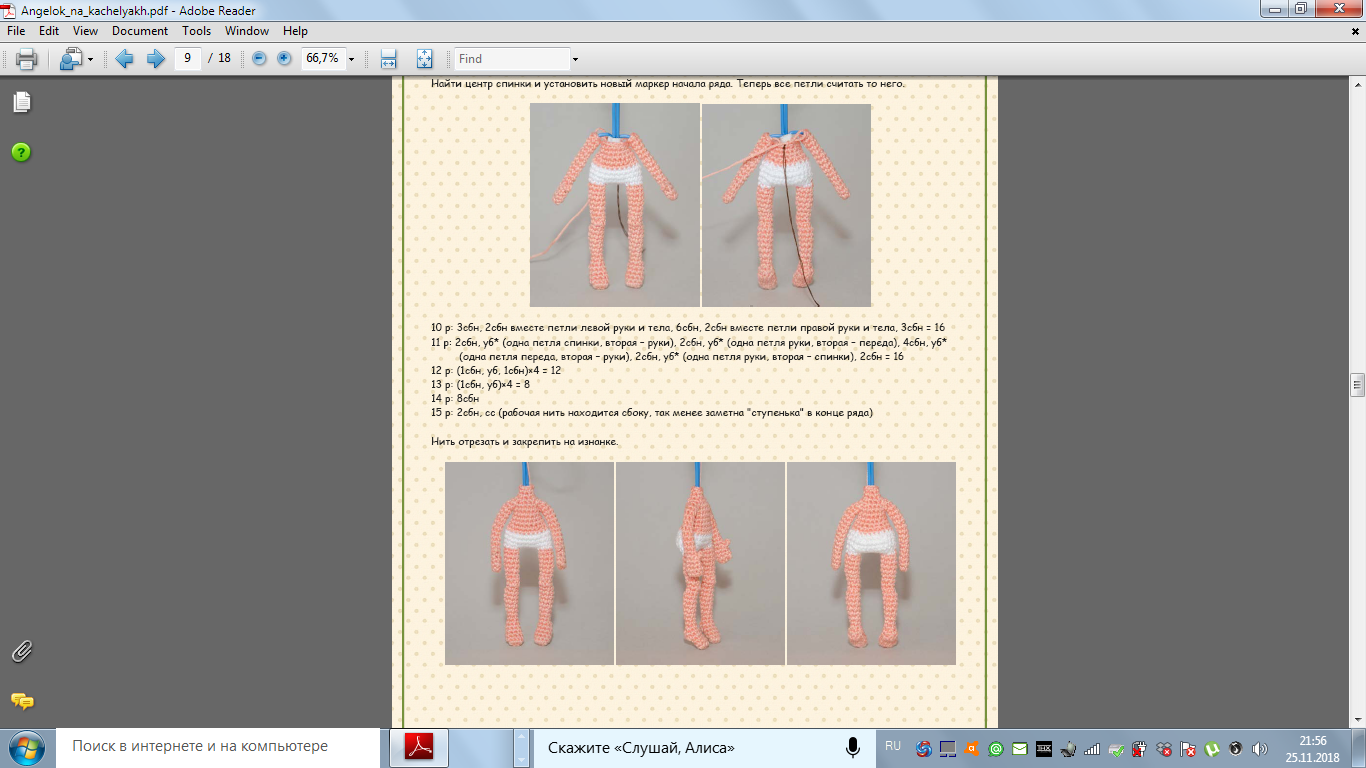 Крючок, телесная и белая пряжа, синтепон, скрепки (проволока для «скелета»)Пришить голову и оформить лицо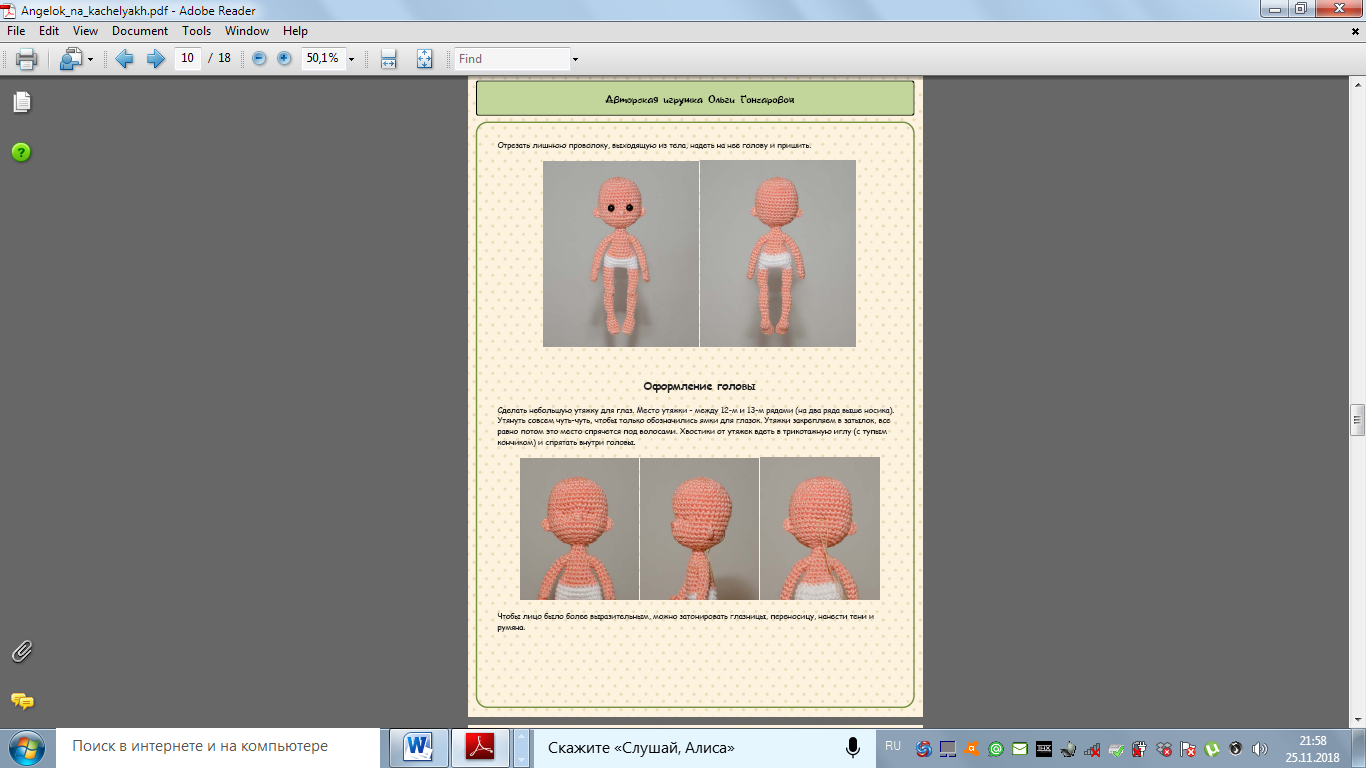 Крючок, игла с широким ушком, телесная пряжаСделать волосы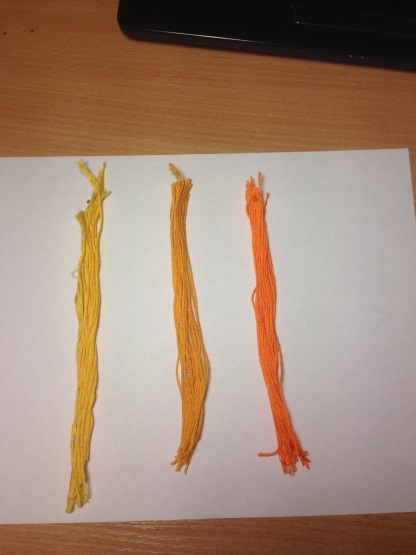 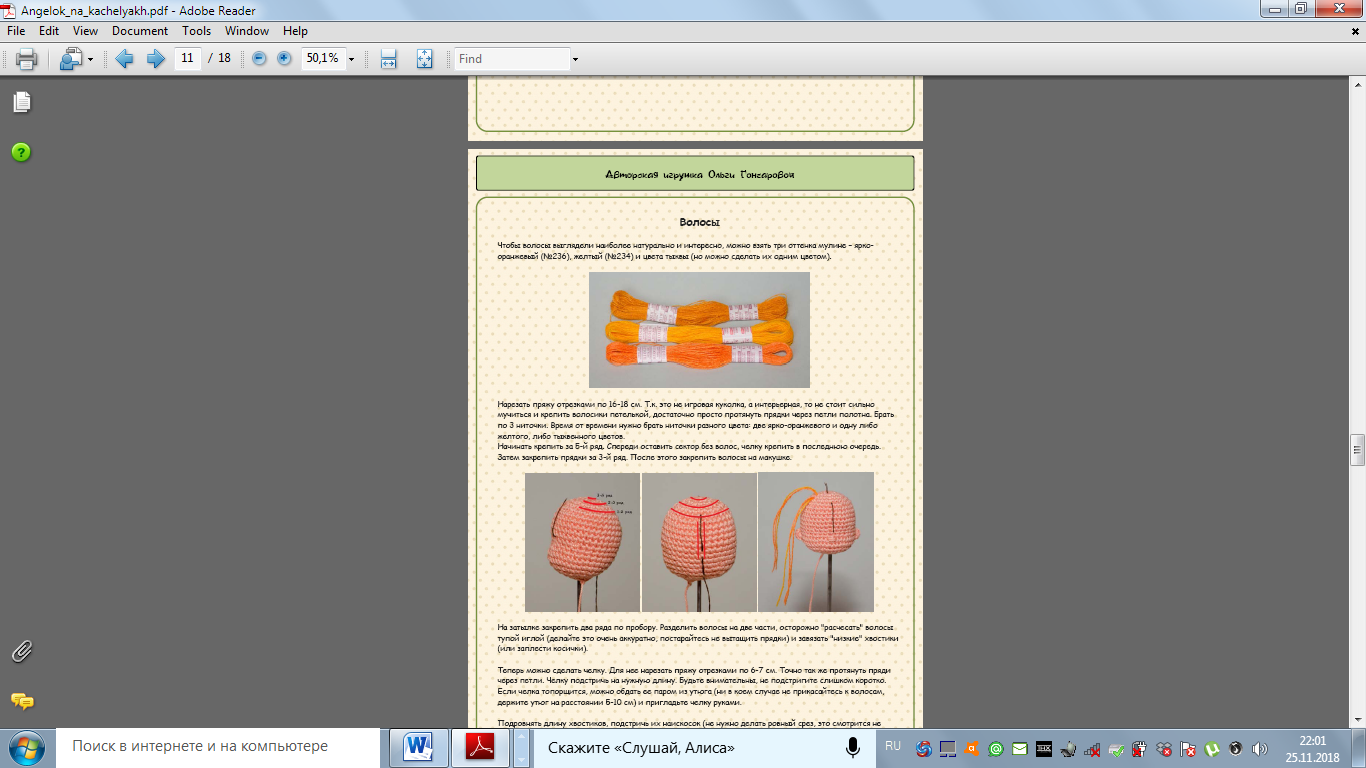 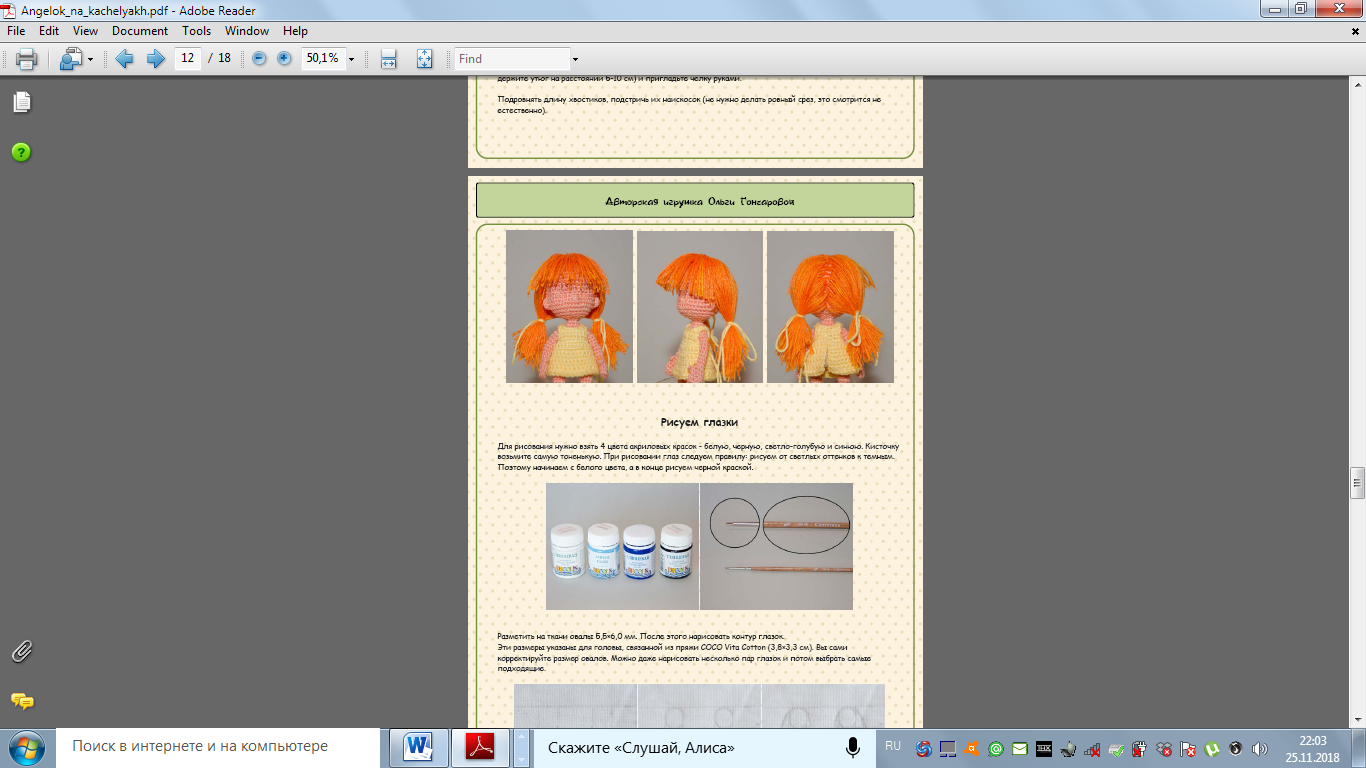 Мулине в трех цветах, иглаСвязать платье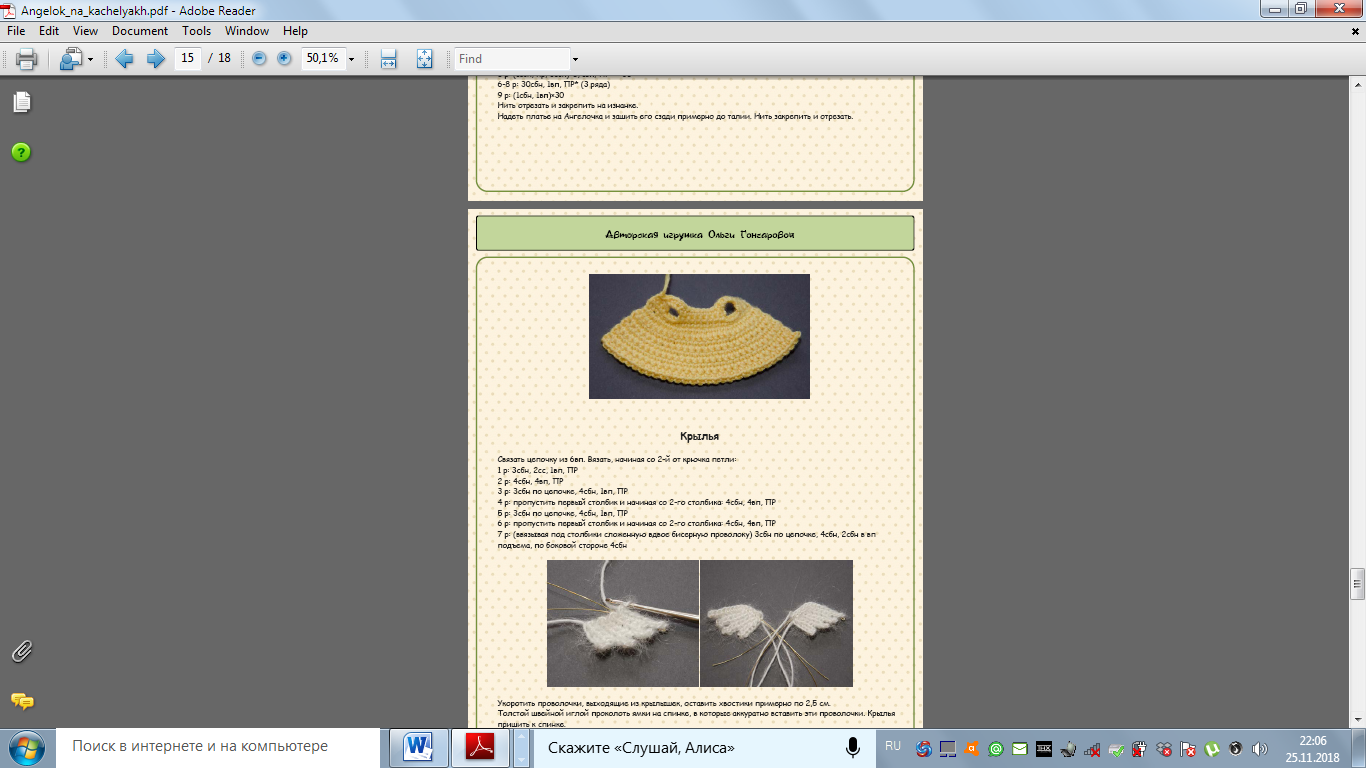 Пряжа желтого цвета, крючок, иглаСвязать крылья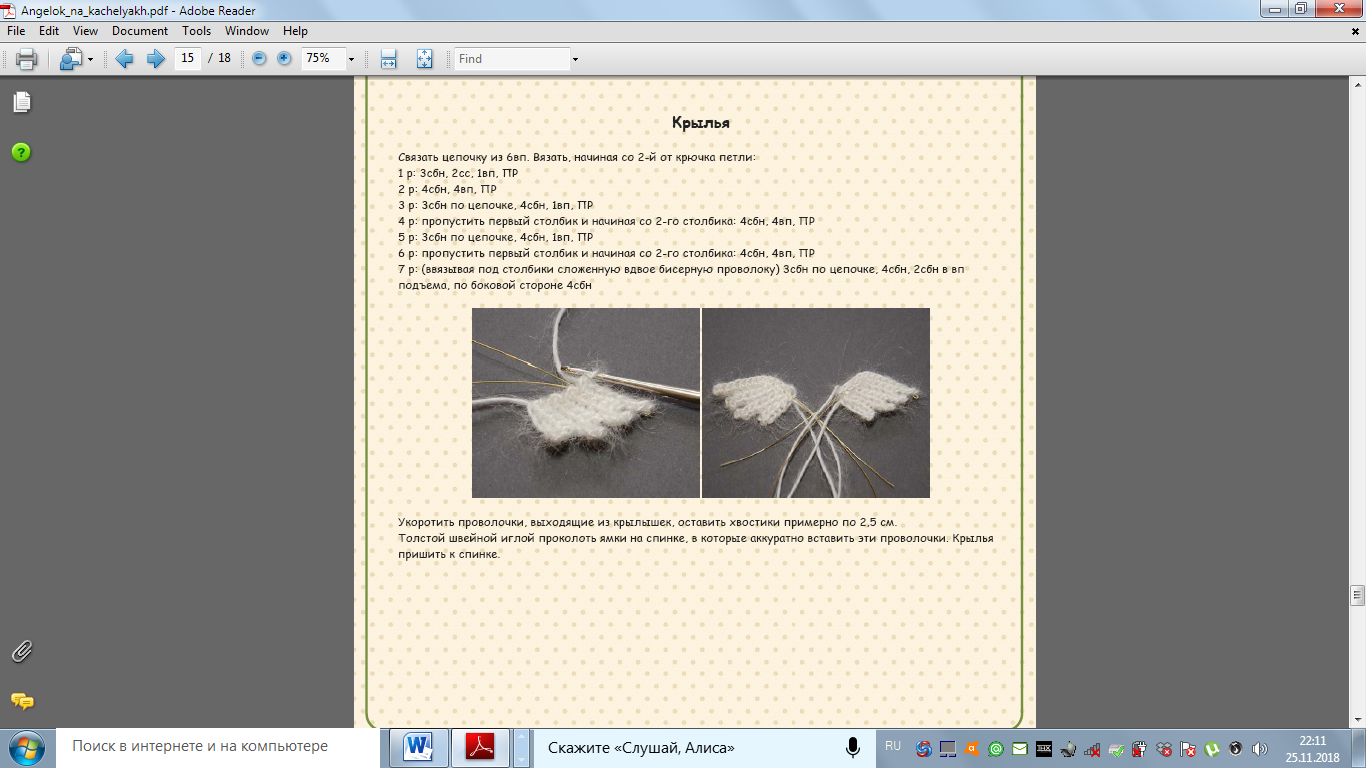 Пряжа белого цвета, крючок, иглаНарисовать глаза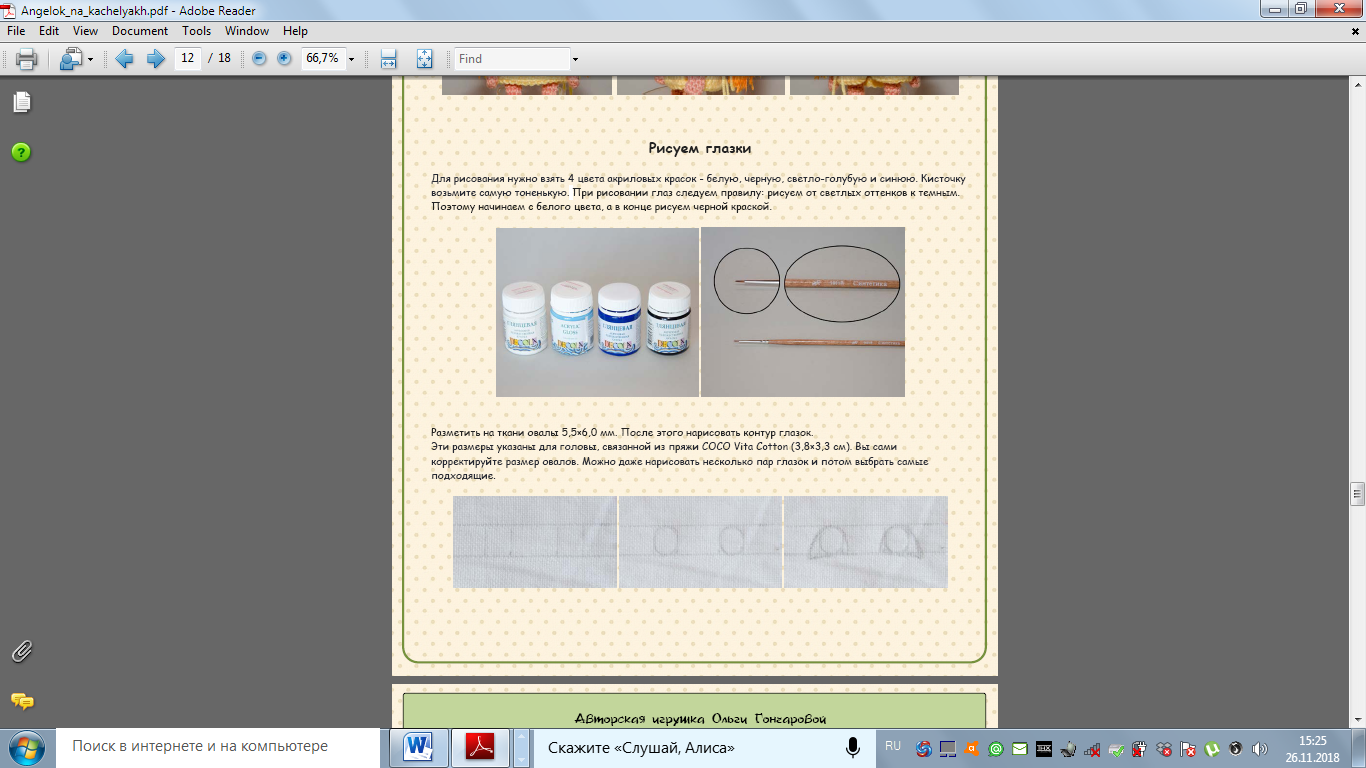 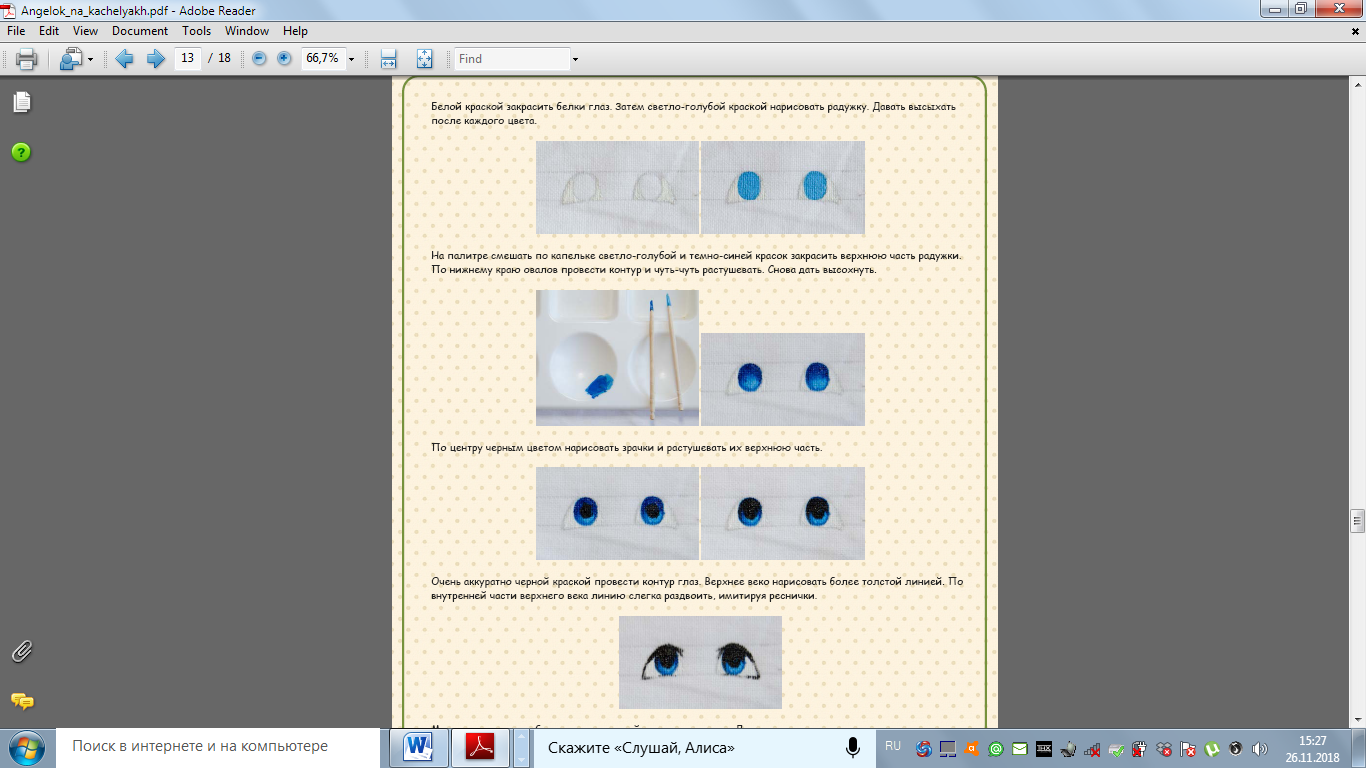 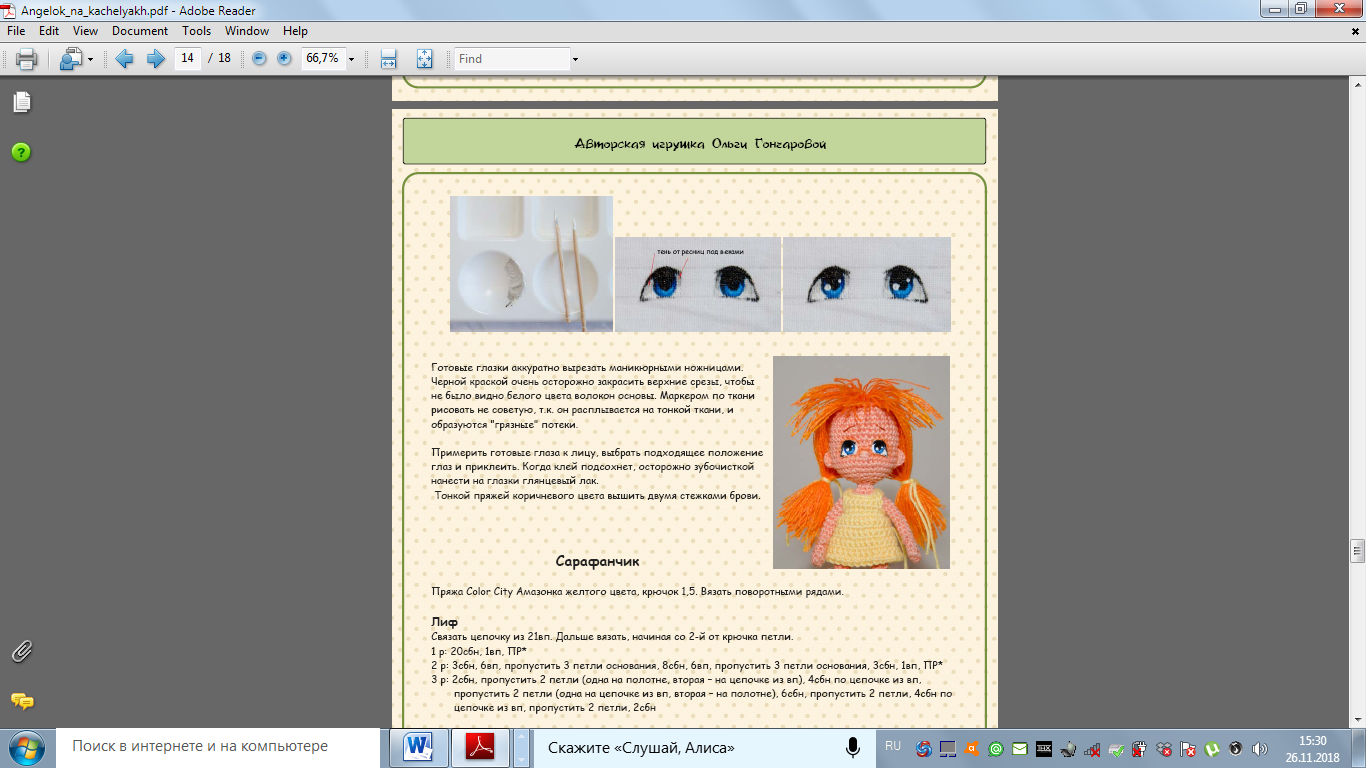 Кисть, акриловая краска в трех цветах, вода, ткань, карандаш, клей (горячий)Наименование материалаКол-воЦенаСтоимостьБанка199.00 рублей99.00Акриловая краска450.00 рублей за каждый цвет (за каждую баночку)200.00Итог299.00Статьи расходовЗатратыЗатраты на материалы299.00Затраты на оплату труда1 700.00Затраты на электроэнергию15.36Итог2 014.36 руб.